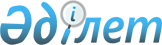 О внесении изменений в решение Нуринского районного маслихата от 22 декабря 2022 года № 208 "О бюджете сел, поселков и сельских округов на 2023-2025 годы"Решение Нуринского районного маслихата Карагандинской области от 28 ноября 2023 года № 52
      Районный маслихат РЕШИЛ:
      1. Внести в решение Нуринского районного маслихата от 22 декабря 2022 года № 208 "О бюджете сел, поселков и сельских округов на 2023-2025 годы" (зарегистрировано в Реестре государственной регистрации нормативных правовых актов под № 176199) следующие изменения:
      пункт 1 изложить в новой редакции:
      "1. Утвердить бюджет поселка Нура на 2023-2025 годы согласно приложениям 1, 2, 3 соответственно, в том числе на 2023 год в следующих объемах:
      1) доходы – 366 070 тысяч тенге, в том числе:
      налоговые поступления – 48 700 тысяч тенге;
      неналоговые поступления – 0 тысяч тенге;
      поступления от продажи основного капитала – 825 тысяч тенге;
      поступления трансфертов – 316 545 тысяч тенге;
      2) затраты – 371 870 тысяч тенге; 
      3) чистое бюджетное кредитование – 0 тысяч тенге, в том числе:
      бюджетные кредиты – 0 тысяч тенге;
      погашение бюджетных кредитов – 0 тысяч тенге;
      4) сальдо по операциям с финансовыми активами – 0 тысяч тенге, в том числе:
      приобретение финансовых активов – 0 тысяч тенге;
      поступления от продажи финансовых активов государства – 0 тысяч тенге;
      5) дефицит (профицит) бюджета – - 5 800 тысяч тенге;
      6) финансирование дефицита (использование профицита) бюджета – 5 800 тысяч тенге, в том числе:
      поступление займов – 0 тысяч тенге;
      погашение займов – 0 тысяч тенге;
      используемые остатки бюджетных средств – 5 800 тысяч тенге.".
      пункт 3 изложить в новой редакции:
      "3. Утвердить бюджет села Мұзбел на 2023 – 2025 годы согласно приложениям 7, 8, 9 соответственно, в том числе на 2023 год в следующих объемах:
      1) доходы – 33 167 тысяч тенге, в том числе:
      налоговые поступления – 4 185 тысяч тенге;
      неналоговые поступления – 0 тысяч тенге;
      поступления от продажи основного капитала – 0 тысяч тенге;
      поступления трансфертов – 28 982 тысяч тенге;
      2) затраты – 33 787 тысяч тенге; 
      3) чистое бюджетное кредитование – 0 тысяч тенге, в том числе:
      бюджетные кредиты – 0 тысяч тенге;
      погашение бюджетных кредитов – 0 тысяч тенге;
      4) сальдо по операциям с финансовыми активами – 0 тысяч тенге, в том числе:
      приобретение финансовых активов – 0 тысяч тенге;
      поступления от продажи финансовых активов государства – 0 тысяч тенге;
      5) дефицит (профицит) бюджета – - 620 тысяч тенге;
      6) финансирование дефицита (использование профицита) бюджета – 620 тысяч тенге, в том числе:
      поступление займов – 0 тысяч тенге;
      погашение займов – 0 тысяч тенге;
      используемые остатки бюджетных средств – 620 тысяч тенге.".
      пункт 4 изложить в новой редакции:
      "4. Утвердить бюджет села Тассуат на 2023 – 2025 годы согласно приложениям 10, 11, 12 соответственно, в том числе на 2023 год в следующих объемах:
      1) доходы – 214 342 тысяч тенге, в том числе:
      налоговые поступления – 3 888 тысяч тенге;
      неналоговые поступления – 0 тысяч тенге;
      поступления от продажи основного капитала – 237 тысяч тенге;
      поступления трансфертов – 210 217 тысяч тенге;
      2) затраты – 216 367 тысяч тенге; 
      3) чистое бюджетное кредитование – 0 тысяч тенге, в том числе:
      бюджетные кредиты – 0 тысяч тенге;
      погашение бюджетных кредитов – 0 тысяч тенге;
      4) сальдо по операциям с финансовыми активами – 0 тысяч тенге, в том числе:
      приобретение финансовых активов – 0 тысяч тенге;
      поступления от продажи финансовых активов государства – 0 тысяч тенге;
      5) дефицит (профицит) бюджета – - 2 025 тысяч тенге;
      6) финансирование дефицита (использование профицита) бюджета 2 025 0 тысяч тенге, в том числе:
      поступление займов – 0 тысяч тенге;
      погашение займов – 0 тысяч тенге;
      используемые остатки бюджетных средств – 2 025 тысяч тенге.".
      пункт 5 изложить в новой редакции:
      "5. Утвердить бюджет села Егінді на 2023 – 2025 годы согласно приложениям 13, 14, 15 соответственно, в том числе на 2023 год в следующих объемах:
      1) доходы –368 013 тысяч тенге в том числе: 
      налоговые поступления – 3 774 тысяч тенге;
      неналоговые поступления – 0 тысяч тенге;
      поступления от продажи основного капитала – 703 тысяч тенге;
      поступления трансфертов – 363 536 тысяч тенге;
      2) затраты – 368 788 тысяч тенге; 
      3) чистое бюджетное кредитование – 0 тысяч тенге, в том числе:
      бюджетные кредиты – 0 тысяч тенге;
      погашение бюджетных кредитов – 0 тысяч тенге;
      4) сальдо по операциям с финансовыми активами – 0 тысяч тенге, в том числе:
      приобретение финансовых активов – 0 тысяч тенге;
      поступления от продажи финансовых активов государства – 0 тысяч тенге;
      5) дефицит (профицит) бюджета – - 775 тысяч тенге;
      6) финансирование дефицита (использование профицита) бюджета – 775 тысяч тенге, в том числе:
      поступление займов – 0 тысяч тенге;
      погашение займов – 0 тысяч тенге;
      используемые остатки бюджетных средств – 775 тысяч тенге.".
      пункт 6 изложить в новой редакции:
      "6. Утвердить бюджет села Шахтерское на 2023 – 2025 годы согласно приложениям 16, 17, 18 соответственно, в том числе на 2023 год в следующих объемах:
      1) доходы – 37 903 тысяч тенге, в том числе:
      налоговые поступления – 6 256 тысяч тенге;
      неналоговые поступления – 0 тысяч тенге;
      поступления от продажи основного капитала – 0 тысяч тенге;
      поступления трансфертов – 31 647 тысяч тенге;
      2) затраты – 38 602 тысяч тенге; 
      3) чистое бюджетное кредитование – 0 тысяч тенге, в том числе:
      бюджетные кредиты – 0 тысяч тенге;
      погашение бюджетных кредитов – 0 тысяч тенге;
      4) сальдо по операциям с финансовыми активами – 0 тысяч тенге, в том числе:
      приобретение финансовых активов – 0 тысяч тенге;
      поступления от продажи финансовых активов государства – 0 тысяч тенге;
      5) дефицит (профицит) бюджета – - 699 тысяч тенге;
      6) финансирование дефицита (использование профицита) бюджета –699 тысяч тенге, в том числе:
      поступление займов – 0 тысяч тенге;
      погашение займов – 0 тысяч тенге;
      используемые остатки бюджетных средств – 699 тысяч тенге.".
      пункт 7 изложить в новой редакции:
      "7. Утвердить бюджет села Изенда на 2023 – 2025годы согласно приложениям 19, 20, 21 соответственно, в том числе на 2023 год в следующих объемах:
      1) доходы – 28 677 тысяч тенге, в том числе:
      налоговые поступления – 2 850 тысяч тенге;
      неналоговые поступления – 0 тысяч тенге;
      поступления от продажи основного капитала – 0 тысяч тенге;
      поступления трансфертов – 25 827 тысяч тенге;
      2) затраты – 28 678 тысяч тенге;
      3) чистое бюджетное кредитование – 0 тысяч тенге, в том числе:
      бюджетные кредиты – 0 тысяч тенге;
      погашение бюджетных кредитов – 0 тысяч тенге;
      4) сальдо по операциям с финансовыми активами – 0 тысяч тенге, в том числе:
      приобретение финансовых активов – 0 тысяч тенге;
      поступления от продажи финансовых активов государства – 0 тысяч тенге;
      5) дефицит (профицит) бюджета – - 1 тысяч тенге;
      6) финансирование дефицита (использование профицита) бюджета – 1 тысяч тенге, в том числе:
      поступление займов – 0 тысяч тенге;
      погашение займов – 0 тысяч тенге;
      используемые остатки бюджетных средств – 1 тысяч тенге.".
      пункт 8 изложить в новой редакции:
      "8. Утвердить бюджет села Ахмет на 2023 – 2025 годы согласно приложениям 22, 23, 24 соответственно, в том числе на 2023 год в следующих объемах:
      1) доходы – 475 537 тысяч тенге, в том числе:
      налоговые поступления – 5 831 тысяч тенге;
      неналоговые поступления – 0 тысяч тенге;
      поступления от продажи основного капитала – 249 тысяч тенге;
      поступления трансфертов – 469 457 тысяч тенге;
      2) затраты – 476 658 тысяч тенге; 
      3) чистое бюджетное кредитование – 0 тысяч тенге, в том числе:
      бюджетные кредиты – 0 тысяч тенге;
      погашение бюджетных кредитов – 0 тысяч тенге;
      4) сальдо по операциям с финансовыми активами – 0 тысяч тенге, в том числе:
      приобретение финансовых активов – 0 тысяч тенге;
      поступления от продажи финансовых активов государства – 0 тысяч тенге;
      5) дефицит (профицит) бюджета – - 1 121 тысяч тенге;
      6) финансирование дефицита (использование профицита) бюджета – 1 121 тысяч тенге, в том числе:
      поступление займов – 0 тысяч тенге;
      погашение займов – 0 тысяч тенге;
      используемые остатки бюджетных средств – 1 121 тысяч тенге.".
      пункт 10 изложить в новой редакции:
      "10. Утвердить бюджет села Жараспай на 2023 – 2025 годы согласно приложениям 28, 29, 30 соответственно, в том числе на 2023 год в следующих объемах:
      1) доходы – 28 496 тысяч тенге в том числе:
      налоговые поступления – 2 514 тысяч тенге;
      неналоговые поступления – 0 тысяч тенге;
      поступления от продажи основного капитала – 0 тысяч тенге;
      поступления трансфертов – 25 982 тысяч тенге;
      2) затраты – 29 646 тысяч тенге;
      3) чистое бюджетное кредитование – 0 тысяч тенге, в том числе:
      бюджетные кредиты – 0 тысяч тенге;
      погашение бюджетных кредитов – 0 тысяч тенге;
      4) сальдо по операциям с финансовыми активами – 0 тысяч тенге, в том числе:
      приобретение финансовых активов – 0 тысяч тенге;
      поступления от продажи финансовых активов государства – 0 тысяч тенге;
      5) дефицит (профицит) бюджета – - 1 150 тысяч тенге;
      6) финансирование дефицита (использование профицита) бюджета – 1 150 тысяч тенге, в том числе:
      поступление займов – 0 тысяч тенге;
      погашение займов – 0 тысяч тенге;
      используемые остатки бюджетных средств – 1 150 тысяч тенге.".
      пункт 11 изложить в новой редакции:
      "11. Утвердить бюджет сельского округа Кобетей на 2023 – 2025 годы согласно приложениям 31, 32, 33 соответственно, в том числе на 2023 год в следующих объемах:
      1) доходы – 355 529 тысяч тенге в том числе:
      налоговые поступления – 5 755 тысяч тенге;
      неналоговые поступления – 0 тысяч тенге;
      поступления от продажи основного капитала – 0 тысяч тенге;
      поступления трансфертов – 349 774 тысяч тенге;
      2) затраты – 355 529 тысяч тенге; 
      3) чистое бюджетное кредитование – 0 тысяч тенге, в том числе:
      бюджетные кредиты – 0 тысяч тенге;
      погашение бюджетных кредитов – 0 тысяч тенге;
      4) сальдо по операциям с финансовыми активами – 0 тысяч тенге, в том числе:
      приобретение финансовых активов – 0 тысяч тенге;
      поступления от продажи финансовых активов государства – 0 тысяч тенге;
      5) дефицит (профицит) бюджета – 0 тысяч тенге;
      6) финансирование дефицита (использование профицита) бюджета – 0 тысяч тенге, в том числе:
      поступление займов – 0 тысяч тенге;
      погашение займов – 0 тысяч тенге;
      используемые остатки бюджетных средств – 0 тысяч тенге.".
      пункт 13 изложить в новой редакции:
      "13. Утвердить бюджет сельского округа Акмешит на 2023 – 2025 годы согласно приложениям 37, 38, 39 соответственно, в том числе на 2023 год в следующих объемах:
      1) доходы – 34 575 тысяч тенге, в том числе:
      налоговые поступления – 1 777 тысяч тенге;
      неналоговые поступления – 0 тысяч тенге;
      поступления от продажи основного капитала – 0 тысяч тенге;
      поступления трансфертов – 32 798 тысяч тенге;
      2) затраты – 34 935 тысяч тенге; 
      3) чистое бюджетное кредитование – 0 тысяч тенге, в том числе:
      бюджетные кредиты – 0 тысяч тенге;
      погашение бюджетных кредитов – 0 тысяч тенге;
      4) сальдо по операциям с финансовыми активами – 0 тысяч тенге, в том числе:
      приобретение финансовых активов – 0 тысяч тенге;
      поступления от продажи финансовых активов государства – 0 тысяч тенге;
      5) дефицит (профицит) бюджета – - 360 тысяч тенге;
      6) финансирование дефицита (использование профицита) бюджета – 360 тысяч тенге, в том числе:
      поступление займов – 0 тысяч тенге;
      погашение займов – 0 тысяч тенге;
      используемые остатки бюджетных средств – 360 тысяч тенге.".
      пункт 14 изложить в новой редакции:
      "14. Утвердить бюджет сельского округа Байтуган на 2023 – 2025 годы согласно приложениям 40, 41, 42 соответственно, в том числе на 2023 год в следующих объемах:
      1) доходы – 323 188 тысяч тенге, в том числе: 
      налоговые поступления – 3 061 тысяч тенге;
      неналоговые поступления – 0 тысяч тенге;
      поступления от продажи основного капитала – 0 тысяч тенге;
      поступления трансфертов – 320 127 тысяч тенге; 
      2) затраты – 324 469 тысяч тенге;
      3) чистое бюджетное кредитование – 0 тысяч тенге, в том числе:
      бюджетные кредиты – 0 тысяч тенге;
      погашение бюджетных кредитов – 0 тысяч тенге;
      4) сальдо по операциям с финансовыми активами – 0 тысяч тенге, в том числе:
      приобретение финансовых активов – 0 тысяч тенге;
      поступления от продажи финансовых активов государства – 0 тысяч тенге;
      5) дефицит (профицит) бюджета – - 1 281 тысяч тенге;
      6) финансирование дефицита (использование профицита) бюджета – 1 281 тысяч тенге, в том числе:
      поступление займов – 0 тысяч тенге;
      погашение займов – 0 тысяч тенге;
      используемые остатки бюджетных средств – 1 281 тысяч тенге.".
      пункт 15 изложить в новой редакции:
      "15. Утвердить бюджет села Карим Мынбаева на 2023 – 2025 годы согласно приложениям 43, 44, 45 соответственно, в том числе на 2023 год в следующих объемах:
      1) доходы – 227 867 тысяч тенге, в том числе:
      налоговые поступления – 2 720 тысяч тенге;
      неналоговые поступления – 0 тысяч тенге;
      поступления от продажи основного капитала – 0 тысяч тенге;
      поступления трансфертов – 225 147 тысяч тенге;
      2) затраты – 229 141 тысяч тенге; 
      3) чистое бюджетное кредитование – 0 тысяч тенге, в том числе:
      бюджетные кредиты – 0 тысяч тенге;
      погашение бюджетных кредитов – 0 тысяч тенге;
      4) сальдо по операциям с финансовыми активами – 0 тысяч тенге, в том числе:
      приобретение финансовых активов – 0 тысяч тенге;
      поступления от продажи финансовых активов государства – 0 тысяч тенге;
      5) дефицит (профицит) бюджета – - 1 274 тысяч тенге;
      6) финансирование дефицита (использование профицита) бюджета – 1 274 тысяч тенге, в том числе:
      поступление займов – 0 тысяч тенге;
      погашение займов – 0 тысяч тенге;
      используемые остатки бюджетных средств – 1 274 тысяч тенге.".
      пункт 16 изложить в новой редакции:
      "16. Утвердить бюджет села Кертенди на 2023 – 2025 годы согласно приложениям 46, 47, 48 соответственно, в том числе на 2023 год в следующих объемах:
      1) доходы – 120 397 тысяч тенге, в том числе: 
      налоговые поступления – 3 937 тысяч тенге;
      неналоговые поступления – 0 тысяч тенге;
      поступления от продажи основного капитала – 0 тысяч тенге;
      поступления трансфертов – 116 460 тысяч тенге; 
      2) затраты – 122 478 тысяч тенге; 
      3) чистое бюджетное кредитование – 0 тысяч тенге, в том числе:
      бюджетные кредиты – 0 тысяч тенге;
      погашение бюджетных кредитов – 0 тысяч тенге;
      4) сальдо по операциям с финансовыми активами – 0 тысяч тенге, в том числе:
      приобретение финансовых активов – 0 тысяч тенге;
      поступления от продажи финансовых активов государства – 0 тысяч тенге;
      5) дефицит (профицит) бюджета – - 2 081 тысяч тенге;
      6) финансирование дефицита (использование профицита) бюджета – 2 081 тысяч тенге, в том числе:
      поступление займов – 0 тысяч тенге;
      погашение займов – 0 тысяч тенге;
      используемые остатки бюджетных средств – 2 081 тысяч тенге.".
      пункт 18 изложить в новой редакции:
      "18. Утвердить бюджет села Кайнар на 2023 – 2025 годы согласно приложениям 52, 53, 54 соответственно, в том числе на 2023 год в следующих объемах:
      1) доходы – 53 420 тысяч тенге, в том числе:
      налоговые поступления – 5 409 тысяч тенге;
      неналоговые поступления – 0 тысяч тенге;
      поступления от продажи основного капитала – 0 тысяч тенге;
      поступления трансфертов – 48 011 тысяч тенге;
      2) затраты – 54 324 тысяч тенге; 
      3) чистое бюджетное кредитование – 0 тысяч тенге, в том числе:
      бюджетные кредиты – 0 тысяч тенге;
      погашение бюджетных кредитов – 0 тысяч тенге;
      4) сальдо по операциям с финансовыми активами – 0 тысяч тенге, в том числе:
      приобретение финансовых активов – 0 тысяч тенге;
      поступления от продажи финансовых активов государства – 0 тысяч тенге;
      5) дефицит (профицит) бюджета – - 904 тысяч тенге;
      6) финансирование дефицита (использование профицита) бюджета – 904 тысяч тенге, в том числе:
      поступление займов – 0 тысяч тенге;
      погашение займов – 0 тысяч тенге;
      используемые остатки бюджетных средств – 904 тысяч тенге.".
      пункт 19 изложить в новой редакции:
      "19. Утвердить бюджет села Карой на 2023 – 2025 годы согласно приложениям 55, 56, 57 соответственно, в том числе на 2023 год в следующих объемах:
      1) доходы – 31 773 тысяч тенге, в том числе:
      налоговые поступления – 1 502 тысяч тенге;
      неналоговые поступления – 0 тысяч тенге;
      поступления от продажи основного капитала – 76 тысяч тенге;
      поступления трансфертов – 30 195 тысяч тенге;
      2) затраты – 32 114 тысяч тенге;
      3) чистое бюджетное кредитование – 0 тысяч тенге, в том числе:
      бюджетные кредиты – 0 тысяч тенге;
      погашение бюджетных кредитов – 0 тысяч тенге;
      4) сальдо по операциям с финансовыми активами – 0 тысяч тенге, в том числе:
      приобретение финансовых активов – 0 тысяч тенге;
      поступления от продажи финансовых активов государства – 0 тысяч тенге;
      5) дефицит (профицит) бюджета – - 341 тысяч тенге;
      6) финансирование дефицита (использование профицита) бюджета – 341 тысяч тенге, в том числе:
      поступление займов – 0 тысяч тенге;
      погашение займов – 0 тысяч тенге;
      используемые остатки бюджетных средств – 341 тысяч тенге.".
      пункт 22 изложить в новой редакции:
      "22. Утвердить бюджет села Жанбобек на 2023 – 2025 годы согласно приложениям 64, 65, 66 соответственно, в том числе на 2023 год в следующих объемах:
      1) доходы – 31 761 тысяч тенге, в том числе:
      налоговые поступления – 3 870 тысяч тенге;
      неналоговые поступления – 0 тысяч тенге;
      поступления от продажи основного капитала – 0 тысяч тенге;
      поступления трансфертов – 27 891 тысяч тенге; 
      2) затраты – 31 761 тысяч тенге; 
      3) чистое бюджетное кредитование – 0 тысяч тенге, в том числе:
      бюджетные кредиты – 0 тысяч тенге;
      погашение бюджетных кредитов – 0 тысяч тенге;
      4) сальдо по операциям с финансовыми активами – 0 тысяч тенге, в том числе:
      приобретение финансовых активов – 0 тысяч тенге;
      поступления от продажи финансовых активов государства – 0 тысяч тенге;
      5) дефицит (профицит) бюджета – 0 тысяч тенге;
      6) финансирование дефицита (использование профицита) бюджета – 0 тысяч тенге, в том числе:
      поступление займов – 0 тысяч тенге;
      погашение займов – 0 тысяч тенге;
      используемые остатки бюджетных средств – 0 тысяч тенге.".
      пункт 24 изложить в новой редакции:
      "24. Утвердить бюджет села Ткенекты на 2023 – 2025 годы согласно приложениям 70, 71, 72 соответственно, в том числе на 2023 год в следующих объемах:
      1) доходы – 23 820 тысяч тенге, в том числе:
      налоговые поступления – 23 820 тысяч тенге;
      неналоговые поступления – 0 тысяч тенге;
      поступления от продажи основного капитала – 0 тысяч тенге;
      поступления трансфертов – 0 тысяч тенге;
      2) затраты – 33 530 тысяч тенге; 
      3) чистое бюджетное кредитование – 0 тысяч тенге, в том числе:
      бюджетные кредиты – 0 тысяч тенге;
      погашение бюджетных кредитов – 0 тысяч тенге;
      4) сальдо по операциям с финансовыми активами – 0 тысяч тенге, в том числе:
      приобретение финансовых активов – 0 тысяч тенге;
      поступления от продажи финансовых активов государства – 0 тысяч тенге;
      5) дефицит (профицит) бюджета – - 9 710 тысяч тенге;
      6) финансирование дефицита (использование профицита) бюджета – 9 710 тысяч тенге, в том числе:
      поступление займов – 0 тысяч тенге;
      погашение займов – 0 тысяч тенге;
      используемые остатки бюджетных средств – 9 710 тысяч тенге.".
      пункт 25 изложить в новой редакции:
      "25. Утвердить бюджет села Талдысай на 2023 – 2025 годы согласно приложениям 73, 74, 75 соответственно, в том числе на 2023 год в следующих объемах:
      1) доходы – 26 652 тысяч тенге, в том числе:
      налоговые поступления – 4 302 тысяч тенге;
      неналоговые поступления – 0 тысяч тенге;
      поступления от продажи основного капитала – 0 тысяч тенге;
      поступления трансфертов – 22 350 тысяч тенге;
      2) затраты –31 697 тысяч тенге; 
      3) чистое бюджетное кредитование – 0 тысяч тенге, в том числе:
      бюджетные кредиты – 0 тысяч тенге;
      погашение бюджетных кредитов – 0 тысяч тенге;
      4) сальдо по операциям с финансовыми активами – 0 тысяч тенге, в том числе:
      приобретение финансовых активов – 0 тысяч тенге;
      поступления от продажи финансовых активов государства – 0 тысяч тенге;
      5) дефицит (профицит) бюджета – - 5 045 тысяч тенге;
      6) финансирование дефицита (использование профицита) бюджета – 5 045 тысяч тенге, в том числе:
      поступление займов – 0 тысяч тенге;
      погашение займов – 0 тысяч тенге;
      используемые остатки бюджетных средств – 5 045 тысяч тенге.".
      приложения 1, 7, 10, 13, 16, 19, 22, 28, 31, 37, 40, 43, 46, 52, 55, 64, 70, 73 к указанному решению изложить в новой редакции согласно приложениям 1, 2, 3, 4, 5, 6, 7, 8, 9, 10, 11, 12, 13, 14, 15, 16, 17, 18 к настоящему решению.
      2. Настоящее решение вводится в действие с 1 января 2023 года. Бюджет поселка Нура на 2023 год Бюджет села Мұзбел на 2023 год Бюджет села Тассуат на 2023 год Бюджет села Егінді на 2023 год Бюджет села Шахтер на 2023 год Бюджет села Изенда на 2023 год Бюджет села Ахмет на 2023 год Бюджет села Жараспай на 2023 год Бюджет сельского округа Кобетей на 2023 год Бюджет сельского округа Акмешит на 2023 год Бюджет сельского округа Байтуган на 2023 год Бюджет села Карима Мынбаева на 2023 год Бюджет села Кертенди на 2023 год Бюджет села Кайнар на 2023 год Бюджет села Карой на 2023 год Бюджет села Жанбобек на 2023 год Бюджет села Ткенекты на 2023 год Бюджет села Талдысай на 2023 год
					© 2012. РГП на ПХВ «Институт законодательства и правовой информации Республики Казахстан» Министерства юстиции Республики Казахстан
				
      Председатель Нуринского районного маслихата

К. Жунусбеков
Приложение 1
к решению Нуринского
районного маслихата
от 28 ноября 2023 года № 52Приложение 1
к решению Нуринского
районного маслихата
от 22 декабря 2022 года № 208
Категория
Категория
Категория
Категория
Сумма (тысяч тенге)
Класс
Класс
Класс
Сумма (тысяч тенге)
Подкласс
Подкласс
Сумма (тысяч тенге)
Наименование 
Сумма (тысяч тенге)
1
2
3
4
5
I. ДОХОДЫ
366 070
1
Налоговые поступления
48 700
01
Подоходный налог
27 173
2
Индивидуальный подоходный налог 
27 173
04
Hалоги на собственность
20 512
1
Hалоги на имущество
1 056
3
Земельный налог 
1 000
4
Hалог на транспортные средства
18 372
5
Единый земельный налог 
84
05
Внутренние налоги на товары, работы и услуги
1 015
3
Поступления за использование природных и других ресурсов 
1 015
3
Поступления от продажи основного капитала
825
03
Продажа земли и нематериальных активов
825
1
Продажа земли
825
4
Поступления трансфертов 
316 545
02
Трансферты из вышестоящих органов государственного управления
316 545
3
Трансферты из районного (города областного значения) бюджета
316 545
Функциональная группа
Функциональная группа
Функциональная группа
Функциональная группа
Функциональная группа
Сумма (тысяч тенге)
Функциональная подгруппа
Функциональная подгруппа
Функциональная подгруппа
Функциональная подгруппа
Сумма (тысяч тенге)
Администратор бюджетных программ
Администратор бюджетных программ
Администратор бюджетных программ
Сумма (тысяч тенге)
Программа
Программа
Сумма (тысяч тенге)
Наименование
Сумма (тысяч тенге)
1
2
3
4
5
6
II. ЗАТРАТЫ
371 870
01
Государственные услуги общего характера
73 818
1
Представительные, исполнительные и другие органы, выполняющие общие функции государственного управления
73 818
124
Аппарат акима города районного значения, села, поселка, сельского округа
73 818
001
Услуги по обеспечению деятельности акима города районного значения, села, поселка, сельского округа
73 518
022
Капитальные расходы государственного органа 
300
07
Жилищно-коммунальное хозяйство
160 276
3
Благоустройство населенных пунктов
160 276
124
Аппарат акима города районного значения, села, поселка, сельского округа
160 276
008
Освещение улиц в населенных пунктах
40 902
009
Обеспечение санитарии населенных пунктов 
3 000
011
Благоустройство и озеленение населенных пунктов
116 374
12
Транспорт и коммуникации
127 318
1
Автомобильный транспорт
127 318
124
Аппарат акима города районного значения, села, поселка, сельского округа
127 318
013
Обеспечение функционирования автомобильных дорог в городах районного значения, селах, поселках, сельских округах
127 318
14
Обслуживание долга
10 458
1
Обслуживание долга
10 458
124
Аппарат акима города районного значения, села, поселка, сельского округа
10 458
042
Обслуживание долга аппарата акима города районного значения, села, поселка, сельского округа по выплате вознаграждений и иных платежей по займам из районного (города областного значения) бюджета
10 458
III. ЧИСТОЕ БЮДЖЕТНОЕ КРЕДИТОВАНИЕ
0
Бюджетные кредиты
0
Категория 
Категория 
Категория 
Категория 
Сумма (тысяч тенге)
Класс
Класс
Класс
Сумма (тысяч тенге)
Подкласс
Подкласс
Сумма (тысяч тенге)
 Наименование
Сумма (тысяч тенге)
1
2
3
4
5
Погашение бюджетных кредитов
0
IV. САЛЬДО ПО ОПЕРАЦИЯМ С ФИНАНСОВЫМИ АКТИВАМИ
0
V. ДЕФИЦИТ (ПРОФИЦИТ) БЮДЖЕТА
-5 800
VI. ФИНАНСИРОВАНИЕ ДЕФИЦИТА (ИСПОЛЬЗОВАНИЕ ПРОФИЦИТА) БЮДЖЕТА
5 800
Категория 
Категория 
Категория 
Категория 
Сумма (тысяч тенге)
Класс
Класс
Класс
Сумма (тысяч тенге)
Подкласс
Подкласс
Сумма (тысяч тенге)
 Наименование
Сумма (тысяч тенге)
1
2
3
4
5
Поступление займов
0
Функциональная группа
Функциональная группа
Функциональная группа
Функциональная группа
Функциональная группа
Сумма (тысяч тенге)
Функциональная подгруппа
Функциональная подгруппа
Функциональная подгруппа
Функциональная подгруппа
Сумма (тысяч тенге)
Администратор бюджетных программ
Администратор бюджетных программ
Администратор бюджетных программ
Сумма (тысяч тенге)
Программа
Программа
Сумма (тысяч тенге)
Наименование
Сумма (тысяч тенге)
1
2
3
4
5
6
Погашение займов
0
Категория 
Категория 
Категория 
Категория 
Сумма (тысяч тенге)
Класс
Класс
Класс
Сумма (тысяч тенге)
Подкласс
Подкласс
Сумма (тысяч тенге)
 Наименование
Сумма (тысяч тенге)
1
2
3
4
5
ИСПОЛЬЗУЕМЫЕ ОСТАТКИ БЮДЖЕТНЫХ СРЕДСТВ
5 800Приложение 2
к решению Нуринского
районного маслихата
от 28 ноября 2023 года № 52Приложение 7
к решению Нуринского
районного маслихатаот 22 декабря 2022 года № 208
Категория
Категория
Категория
Категория
Сумма (тысяч тенге)
Класс
Класс
Класс
Сумма (тысяч тенге)
Подкласс
Подкласс
Сумма (тысяч тенге)
Наименование 
Сумма (тысяч тенге)
1
2
3
4
5
I. ДОХОДЫ
33 167
1
Налоговые поступления
4 185
01
Подоходный налог
316
2
Индивидуальный подоходный налог
316
04
Hалоги на собственность
2 348
1
Hалоги на имущество
81
3
Земельный налог
1
4
Hалог на транспортные средства
2 139
5
Единый земельный налог 
127
05
Внутренние налоги на товары, работы и услуги
1 521
3
Поступления за использование природных и других ресурсов
1 521
4
Поступления трансфертов 
28 982
02
Трансферты из вышестоящих органов государственного управления
28 982
3
Трансферты из районного (города областного значения) бюджета
28 982
Функциональная группа
Функциональная группа
Функциональная группа
Функциональная группа
Функциональная группа
Сумма (тысяч тенге)
Функциональная подгруппа
Функциональная подгруппа
Функциональная подгруппа
Функциональная подгруппа
Сумма (тысяч тенге)
Администратор бюджетных программ
Администратор бюджетных программ
Администратор бюджетных программ
Сумма (тысяч тенге)
Программа
Программа
Сумма (тысяч тенге)
Наименование
Сумма (тысяч тенге)
1
2
3
4
5
6
II. ЗАТРАТЫ
33 787
01
Государственные услуги общего характера
32 165
1
Представительные, исполнительные и другие органы, выполняющие общие функции государственного управления
32 165
124
Аппарат акима города районного значения, села, поселка, сельского округа
32 165
001
Услуги по обеспечению деятельности акима города районного значения, села, поселка, сельского округа
31 865
022
Капитальные расходы государственного органа 
300
07
Жилищно-коммунальное хозяйство
1 122
3
Благоустройство населенных пунктов
1 122
124
Аппарат акима города районного значения, села, поселка, сельского округа
1 122
008
Освещение улиц в населенных пунктах
727
009
Обеспечение санитарии населенных пунктов 
199
011
Благоустройство и озеленение населенных пунктов
196
12
Транспорт и коммуникации
500 
1
Автомобильный транспорт
500
124
Аппарат акима города районного значения, села, поселка, сельского округа
500
013
Обеспечение функционирования автомобильных дорог в городах районного значения, селах, поселках, сельских округах
500
III. ЧИСТОЕ БЮДЖЕТНОЕ КРЕДИТОВАНИЕ
0
Бюджетные кредиты
0
Категория 
Категория 
Категория 
Категория 
Сумма (тысяч тенге)
Класс
Класс
Класс
Сумма (тысяч тенге)
Подкласс
Подкласс
Сумма (тысяч тенге)
 Наименование
Сумма (тысяч тенге)
1
2
3
4
5
Погашение бюджетных кредитов
0
IV. САЛЬДО ПО ОПЕРАЦИЯМ С ФИНАНСОВЫМИ АКТИВАМИ
0
V. ДЕФИЦИТ (ПРОФИЦИТ) БЮДЖЕТА
- 620
VI. ФИНАНСИРОВАНИЕ ДЕФИЦИТА (ИСПОЛЬЗОВАНИЕ ПРОФИЦИТА) БЮДЖЕТА
620
Категория 
Категория 
Категория 
Категория 
Сумма (тысяч тенге)
Класс
Класс
Класс
Сумма (тысяч тенге)
Подкласс
Подкласс
Сумма (тысяч тенге)
 Наименование
Сумма (тысяч тенге)
1
2
3
4
5
Поступление займов
0
Функциональная группа
Функциональная группа
Функциональная группа
Функциональная группа
Функциональная группа
Сумма (тысяч тенге)
Функциональная подгруппа
Функциональная подгруппа
Функциональная подгруппа
Функциональная подгруппа
Сумма (тысяч тенге)
Администратор бюджетных программ
Администратор бюджетных программ
Администратор бюджетных программ
Сумма (тысяч тенге)
Программа
Программа
Сумма (тысяч тенге)
Наименование
Сумма (тысяч тенге)
1
2
3
4
5
6
Погашение займов
0
Категория 
Категория 
Категория 
Категория 
Сумма (тысяч тенге)
Класс
Класс
Класс
Сумма (тысяч тенге)
Подкласс
Подкласс
Сумма (тысяч тенге)
 Наименование
Сумма (тысяч тенге)
1
2
3
4
5
ИСПОЛЬЗУЕМЫЕ ОСТАТКИ БЮДЖЕТНЫХ СРЕДСТВ
620Приложение 3
к решению Нуринского
районного маслихата
от 28 ноября 2023 года № 52Приложение 10
к решению Нуринского
районного маслихата
от 22 декабря 2022 года № 208
Категория
Категория
Категория
Категория
Сумма (тысяч тенге)
Класс
Класс
Класс
Сумма (тысяч тенге)
Подкласс
Подкласс
Сумма (тысяч тенге)
Наименование 
Сумма (тысяч тенге)
1
2
3
4
5
I. ДОХОДЫ
214 342
1
Налоговые поступления
3 888
01
Подоходный налог
142
2
Индивидуальный подоходный налог 
142
04
Hалоги на собственность
2 866
1
Hалоги на имущество
120
3
Земельный налог
16
4
Hалог на транспортные средства
2 483
5
Единый земельный налог 
247
05
Внутренние налоги на товары, работы и услуги
880
3
Поступления за использование природных и других ресурсов
880
3
Поступления от продажи основного капитала 
237
03
Продажа земли и нематериальных активов 
237
1
Продажа земли
237
4
Поступления трансфертов 
210 217
02
Трансферты из вышестоящих органов государственного управления
210 217
3
Трансферты из районного (города областного значения) бюджета
210 217
Функциональная группа
Функциональная группа
Функциональная группа
Функциональная группа
Функциональная группа
Сумма (тысяч тенге)
Функциональная подгруппа
Функциональная подгруппа
Функциональная подгруппа
Функциональная подгруппа
Сумма (тысяч тенге)
Администратор бюджетных программ
Администратор бюджетных программ
Администратор бюджетных программ
Сумма (тысяч тенге)
Программа
Программа
Сумма (тысяч тенге)
Наименование
Сумма (тысяч тенге)
1
2
3
4
5
6
II. ЗАТРАТЫ 
216 367
01
Государственные услуги общего характера
34 391
1
Представительные, исполнительные и другие органы, выполняющие общие функции государственного управления
34 391
124
Аппарат акима города районного значения, села, поселка, сельского округа
34 391
001
Услуги по обеспечению деятельности акима города районного значения, села, поселка, сельского округа
34 091
022
Капитальные расходы государственного органа
300
07
Жилищно-коммунальное хозяйство
1 799
3
Благоустройство населенных пунктов
1 799
124
Аппарат акима города районного значения, села, поселка, сельского округа
1 799
008
Освещение улиц в населенных пунктах
915
009
Обеспечение санитарии населенных пунктов 
210
011
Благоустройство и озеленение населенных пунктов
674
12
Транспорт и коммуникации
500
1
Автомобильный транспорт
500
124
Аппарат акима города районного значения, села, поселка, сельского округа
500
013
Обеспечение функционирования автомобильных дорог в городах районного значения, селах, поселках, сельских округах
500
13
Прочие
179 676
9
Прочие
179 676
124
Аппарат акима города районного значения, села, поселка, сельского округа
179 676
057
Реализация мероприятийпо социальной и инженерной инфраструктуре в сельских населенных пунктах в рамках проекта "Ауыл-Ел бесігі"
179 676
15
Трансферты
1
1
Трансферты
1
124
Аппарат акима города районного значения, села, поселка, сельского округа
1
044
Возврат сумм неиспользованных (недоиспользованных) целевых трансфертов выделенных из республиканского бюджета за счет целевого трансферта из Национального фонда Республики Казахстан
1
III. ЧИСТОЕ БЮДЖЕТНОЕ КРЕДИТОВАНИЕ
0
Бюджетные кредиты
0
Категория 
Категория 
Категория 
Категория 
Сумма (тысяч тенге)
Класс
Класс
Класс
Сумма (тысяч тенге)
Подкласс
Подкласс
Сумма (тысяч тенге)
 Наименование
Сумма (тысяч тенге)
1
2
3
4
5
Погашение бюджетных кредитов
0
IV. САЛЬДО ПО ОПЕРАЦИЯМ С ФИНАНСОВЫМИ АКТИВАМИ
0
V. ДЕФИЦИТ (ПРОФИЦИТ) БЮДЖЕТА
-2 025
VI. ФИНАНСИРОВАНИЕ ДЕФИЦИТА (ИСПОЛЬЗОВАНИЕ ПРОФИЦИТА) БЮДЖЕТА
2 025
Категория 
Категория 
Категория 
Категория 
Сумма (тысяч тенге)
Класс
Класс
Класс
Сумма (тысяч тенге)
Подкласс
Подкласс
Сумма (тысяч тенге)
 Наименование
Сумма (тысяч тенге)
1
2
3
4
5
Поступление займов
0
Функциональная группа
Функциональная группа
Функциональная группа
Функциональная группа
Функциональная группа
Сумма (тысяч тенге)
Функциональная подгруппа
Функциональная подгруппа
Функциональная подгруппа
Функциональная подгруппа
Сумма (тысяч тенге)
Администратор бюджетных программ
Администратор бюджетных программ
Администратор бюджетных программ
Сумма (тысяч тенге)
Программа
Программа
Сумма (тысяч тенге)
Наименование
Сумма (тысяч тенге)
1
2
3
4
5
6
Погашение займов
0
Категория 
Категория 
Категория 
Категория 
Сумма (тысяч тенге)
Класс
Класс
Класс
Сумма (тысяч тенге)
Подкласс
Подкласс
Сумма (тысяч тенге)
 Наименование
Сумма (тысяч тенге)
1
2
3
4
5
ИСПОЛЬЗУЕМЫЕ ОСТАТКИ БЮДЖЕТНЫХ СРЕДСТВ
2 025Приложение 4
к решению Нуринского
районного маслихата
от 28 ноября 2023 года № 52Приложение 13
к решению Нуринского
районного маслихата
от 22 декабря 2022 года № 208
Категория
Категория
Категория
Категория
Сумма (тысяч тенге)
Класс
Класс
Класс
Сумма (тысяч тенге)
Подкласс
Подкласс
Сумма (тысяч тенге)
Наименование 
Сумма (тысяч тенге)
1
2
3
4
5
I. ДОХОДЫ
368 013
1
Налоговые поступления
3 774
01
Подоходный налог
363
2
Индивидуальный подоходный налог
363
04
Hалоги на собственность
2 044
1
Hалоги на имущество
137
3
Земельный налог
18
4
Hалог на транспортные средства
1 450
5
Единый земельный налог
439
05
Внутренние налоги на товары, работы и услуги
1 367
3
Поступления за использование природных и других ресурсов
1 367
3
Поступления от продажи основного капитала
703
03
Продажа земли и нематериальных активов
703
1
Продажа земли 
703
4
Поступления трансфертов 
363 536
02
Трансферты из вышестоящих органов государственного управления
363 536
3
Трансферты из районного (города областного значения) бюджета
363 536
Функциональная группа
Функциональная группа
Функциональная группа
Функциональная группа
Функциональная группа
Сумма (тысяч тенге)
Функциональная подгруппа
Функциональная подгруппа
Функциональная подгруппа
Функциональная подгруппа
Сумма (тысяч тенге)
Администратор бюджетных программ
Администратор бюджетных программ
Администратор бюджетных программ
Сумма (тысяч тенге)
Программа
Программа
Сумма (тысяч тенге)
Наименование
Сумма (тысяч тенге)
1
2
3
4
5
6
II. ЗАТРАТЫ
368 788
01
Государственные услуги общего характера
30 415
1
Представительные, исполнительные и другие органы, выполняющие общие функции государственного управления
30 415
124
Аппарат акима города районного значения, села, поселка, сельского округа
30 415
001
Услуги по обеспечению деятельности акима города районного значения, села, поселка, сельского округа
30 160
022
Капитальные расходы государственного органа 
255
07
Жилищно-коммунальное хозяйство
1 164
3
Благоустройство населенных пунктов
1 164
124
Аппарат акима города районного значения, села, поселка, сельского округа
1 164
008
Освещение улиц в населенных пунктах
797
009
Обеспечение санитарии населенных пунктов 
188
011
Благоустройство и озеленение населенных пунктов
179
12
Транспорт и коммуникации
500
1
Автомобильный транспорт
500
124
Аппарат акима города районного значения, села, поселка, сельского округа
500
013
Обеспечение функционирования автомобильных дорог в городах районного значения, селах, поселках, сельских округах
500
13
Прочие
336 709
9
Прочие
336 709
124
Аппарат акима города районного значения, села, поселка, сельского округа
336 709
057
Реализация мероприятий по социальной и инженерной инфраструктуре в сельских населенных пунктах в рамках проекта "Ауыл-Ел бесігі"
336 709
III. ЧИСТОЕ БЮДЖЕТНОЕ КРЕДИТОВАНИЕ
0
Бюджетные кредиты
0
Категория 
Категория 
Категория 
Категория 
Сумма (тысяч тенге)
Класс
Класс
Класс
Сумма (тысяч тенге)
Подкласс
Подкласс
Сумма (тысяч тенге)
 Наименование
Сумма (тысяч тенге)
1
2
3
4
5
Погашение бюджетных кредитов
0
IV. САЛЬДО ПО ОПЕРАЦИЯМ С ФИНАНСОВЫМИ АКТИВАМИ
0
V. ДЕФИЦИТ (ПРОФИЦИТ) БЮДЖЕТА
-775
VI. ФИНАНСИРОВАНИЕ ДЕФИЦИТА (ИСПОЛЬЗОВАНИЕ ПРОФИЦИТА) БЮДЖЕТА
775
Категория 
Категория 
Категория 
Категория 
Сумма (тысяч тенге)
Класс
Класс
Класс
Сумма (тысяч тенге)
Подкласс
Подкласс
Сумма (тысяч тенге)
 Наименование
Сумма (тысяч тенге)
1
2
3
4
5
Поступление займов
0
Функциональная группа
Функциональная группа
Функциональная группа
Функциональная группа
Функциональная группа
Сумма (тысяч тенге)
Функциональная подгруппа
Функциональная подгруппа
Функциональная подгруппа
Функциональная подгруппа
Сумма (тысяч тенге)
Администратор бюджетных программ
Администратор бюджетных программ
Администратор бюджетных программ
Сумма (тысяч тенге)
Программа
Программа
Сумма (тысяч тенге)
Наименование
Сумма (тысяч тенге)
1
2
3
4
5
6
Погашение займов
0
Категория 
Категория 
Категория 
Категория 
Сумма (тысяч тенге)
Класс
Класс
Класс
Сумма (тысяч тенге)
Подкласс
Подкласс
Сумма (тысяч тенге)
 Наименование
Сумма (тысяч тенге)
1
2
3
4
5
ИСПОЛЬЗУЕМЫЕ ОСТАТКИ БЮДЖЕТНЫХ СРЕДСТВ
775Приложение 5
к решению Нуринского
районного маслихата
от 28 ноября 2023 года № 52Приложение 16
к решению Нуринского
районного маслихата
от 22 декабря 2022 года № 208
Категория
Категория
Категория
Категория
Сумма (тысяч тенге)
Класс
Класс
Класс
Сумма (тысяч тенге)
Подкласс
Подкласс
Сумма (тысяч тенге)
Наименование 
Сумма (тысяч тенге)
1
2
3
4
5
I. ДОХОДЫ
37 903
1
Налоговые поступления
6 256
01
Подоходный налог
692
2
Индивидуальный подоходный налог 
692
04
Hалоги на собственность
3 092
1
Hалоги на имущество
127
3
Земельный налог
80
4
Hалог на транспортные средства
2 850
5
Единый земельный налог 
35
05
Внутренние налоги на товары, работы и услуги
2 472
3
Поступления за использование природных и других ресурсов
2 472
4
Поступления трансфертов 
31 647
02
Трансферты из вышестоящих органов государственного управления
31 647
3
Трансферты из районного (города областного значения) бюджета
31 647
Функциональная группа
Функциональная группа
Функциональная группа
Функциональная группа
Функциональная группа
Сумма (тысяч тенге)
Функциональная подгруппа
Функциональная подгруппа
Функциональная подгруппа
Функциональная подгруппа
Сумма (тысяч тенге)
Администратор бюджетных программ
Администратор бюджетных программ
Администратор бюджетных программ
Сумма (тысяч тенге)
Программа
Программа
Сумма (тысяч тенге)
Наименование
Сумма (тысяч тенге)
1
2
3
4
5
6
II. ЗАТРАТЫ
38 602
01
Государственные услуги общего характера
29 625
1
Представительные, исполнительные и другие органы, выполняющие общие функции государственного управления
29 625
124
Аппарат акима города районного значения, села, поселка, сельского округа
29 625
001
Услуги по обеспечению деятельности акима города районного значения, села, поселка, сельского округа
29 041
022
Капитальные расходы государственного органа 
584
07
Жилищно-коммунальное хозяйство
2 199
3
Благоустройство населенных пунктов
2 199
124
Аппарат акима города районного значения, села, поселка, сельского округа
2 199
008
Освещение улиц в населенных пунктах
2 010
011
Благоустройство и озеленение населенных пунктов
189
12
Транспорт и коммуникации
595
1
Автомобильный транспорт
595
124
Аппарат акима города районного значения, села, поселка, сельского округа
595
013
Обеспечение функционирования автомобильных дорог в городах районного значения, селах, поселках, сельских округах
595
14
Обслуживание долга
6 183
1
Обслуживание долга
6 183
124
Аппарат акима города районного значения, села, поселка, сельского округа
6 183
042
Обслуживание долга аппарата акима города районного значения, села, поселка, сельского округа по выплате вознаграждений и иных платежей по займам из районного (города областного значения) бюджета
6 183
III. ЧИСТОЕ БЮДЖЕТНОЕ КРЕДИТОВАНИЕ
0
Бюджетные кредиты
0
Категория 
Категория 
Категория 
Категория 
Сумма (тысяч тенге)
Класс
Класс
Класс
Сумма (тысяч тенге)
Подкласс
Подкласс
Сумма (тысяч тенге)
 Наименование
Сумма (тысяч тенге)
1
2
3
4
5
Погашение бюджетных кредитов
0
IV. САЛЬДО ПО ОПЕРАЦИЯМ С ФИНАНСОВЫМИ АКТИВАМИ
0
V. ДЕФИЦИТ (ПРОФИЦИТ) БЮДЖЕТА
-699
VI. ФИНАНСИРОВАНИЕ ДЕФИЦИТА (ИСПОЛЬЗОВАНИЕ ПРОФИЦИТА) БЮДЖЕТА
699
Категория 
Категория 
Категория 
Категория 
Сумма (тысяч тенге)
Класс
Класс
Класс
Сумма (тысяч тенге)
Подкласс
Подкласс
Сумма (тысяч тенге)
 Наименование
Сумма (тысяч тенге)
1
2
3
4
5
Поступление займов
0
Функциональная группа
Функциональная группа
Функциональная группа
Функциональная группа
Функциональная группа
Сумма (тысяч тенге)
Функциональная подгруппа
Функциональная подгруппа
Функциональная подгруппа
Функциональная подгруппа
Сумма (тысяч тенге)
Администратор бюджетных программ
Администратор бюджетных программ
Администратор бюджетных программ
Сумма (тысяч тенге)
Программа
Программа
Сумма (тысяч тенге)
Наименование
Сумма (тысяч тенге)
1
2
3
4
5
6
Погашение займов
0
тегория 
тегория 
тегория 
тегория 
Сумма (тысяч тенге)
Класс
Класс
Класс
Сумма (тысяч тенге)
Подкласс
Подкласс
Сумма (тысяч тенге)
 Наименование
Сумма (тысяч тенге)
1
2
3
4
5
ИСПОЛЬЗУЕМЫЕ ОСТАТКИ БЮДЖЕТНЫХ СРЕДСТВ
699Приложение 6
к решению Нуринского
районного маслихата
от 28 ноября 2023 года № 52Приложение 19
к решению Нуринского
районного маслихата
от 22 декабря 2022 года № 208
Категория
Категория
Категория
Категория
Сумма (тысяч тенге)
Класс
Класс
Класс
Сумма (тысяч тенге)
Подкласс
Подкласс
Сумма (тысяч тенге)
Наименование 
Сумма (тысяч тенге)
1
2
3
4
5
I. ДОХОДЫ
28 677
1
Налоговые поступления
2 850
01
Подоходный налог
257
2
Индивидуальный подоходный налог 
257
04
Hалоги на собственность
411
1
Hалоги на имущество
33
3
Земельный налог
7
4
Hалог на транспортные средства
354
5
Единый земельный налог 
17
05
Внутренние налоги на товары, работы и услуги
2 182
3
Поступления за использование природных и других ресурсов
2 182
4
Поступления трансфертов 
25 827
02
Трансферты из вышестоящих органов государственного управления
25 827
3
Трансферты из районного (города областного значения) бюджета
25 827
Функциональная группа
Функциональная группа
Функциональная группа
Функциональная группа
Функциональная группа
Сумма (тысяч тенге)
Функциональная подгруппа
Функциональная подгруппа
Функциональная подгруппа
Функциональная подгруппа
Сумма (тысяч тенге)
Администратор бюджетных программ
Администратор бюджетных программ
Администратор бюджетных программ
Сумма (тысяч тенге)
Программа
Программа
Сумма (тысяч тенге)
Наименование
Сумма (тысяч тенге)
1
2
3
4
5
6
II. ЗАТРАТЫ
28 678
01
Государственные услуги общего характера
27 144
1
Представительные, исполнительные и другие органы, выполняющие общие функции государственного управления
27 144
124
Аппарат акима города районного значения, села, поселка, сельского округа
27 144
001
Услуги по обеспечению деятельности акима города районного значения, села, поселка, сельского округа
26 851
022
Капитальные расходы государственного орган 
293
07
Жилищно-коммунальное хозяйство
1 133
3
Благоустройство населенных пунктов
1 133
124
Аппарат акима города районного значения, села, поселка, сельского округа
1 133
008
Освещение улиц в населенных пунктах
723
009
Обеспечение санитарии населенных пунктов 
210
011
Благоустройство и озеленение населенных пунктов
200
12
Транспорт и коммуникации
400
1
Автомобильный транспорт
400
124
Аппарат акима города районного значения, села, поселка, сельского округа
400
013
Обеспечение функционирования автомобильных дорог в городах районного значения, селах, поселках, сельских округах
400
15
Трансферты
1
1
Трансферты
1
124
Аппарат акима города районного значения, села, поселка, сельского округа
1
044
Возврат сумм неиспользованных (недоиспользованных) целевых трансфертов выделенных из республиканского бюджета за счет целевого трансферта из Национального фонда Республики Казахстан
1
III. ЧИСТОЕ БЮДЖЕТНОЕ КРЕДИТОВАНИЕ
0
Бюджетные кредиты
0
Категория 
Категория 
Категория 
Категория 
Сумма (тысяч тенге)
Класс
Класс
Класс
Сумма (тысяч тенге)
Подкласс
Подкласс
Сумма (тысяч тенге)
 Наименование
Сумма (тысяч тенге)
1
2
3
4
5
Погашение бюджетных кредитов
0
IV. САЛЬДО ПО ОПЕРАЦИЯМ С ФИНАНСОВЫМИ АКТИВАМИ
0
V. ДЕФИЦИТ (ПРОФИЦИТ) БЮДЖЕТА
-1
VI. ФИНАНСИРОВАНИЕ ДЕФИЦИТА (ИСПОЛЬЗОВАНИЕ ПРОФИЦИТА) БЮДЖЕТА
1
Категория 
Категория 
Категория 
Категория 
Сумма (тысяч тенге)
Класс
Класс
Класс
Сумма (тысяч тенге)
Подкласс
Подкласс
Сумма (тысяч тенге)
 Наименование
Сумма (тысяч тенге)
1
2
3
4
5
Поступление займов
0
Функциональная группа
Функциональная группа
Функциональная группа
Функциональная группа
Функциональная группа
Сумма (тысяч тенге)
Функциональная подгруппа
Функциональная подгруппа
Функциональная подгруппа
Функциональная подгруппа
Сумма (тысяч тенге)
Администратор бюджетных программ
Администратор бюджетных программ
Администратор бюджетных программ
Сумма (тысяч тенге)
Программа
Программа
Сумма (тысяч тенге)
Наименование
Сумма (тысяч тенге)
1
2
3
4
5
6
Погашение займов
0
Категория 
Категория 
Категория 
Категория 
Сумма (тысяч тенге)
Класс
Класс
Класс
Сумма (тысяч тенге)
Подкласс
Подкласс
Сумма (тысяч тенге)
 Наименование
Сумма (тысяч тенге)
1
2
3
4
5
ИСПОЛЬЗУЕМЫЕ ОСТАТКИ БЮДЖЕТНЫХ СРЕДСТВ
1Приложение 7
к решению Нуринского
районного маслихата
от 28 ноября 2023 года № 52Приложение 22
к решению Нуринского
районного маслихата
от 22 декабря 2022 года № 208
Категория
Категория
Категория
Категория
Сумма (тысяч тенге)
Класс
Класс
Класс
Сумма (тысяч тенге)
Подкласс
Подкласс
Сумма (тысяч тенге)
Наименование 
Сумма (тысяч тенге)
1
2
3
4
5
I. ДОХОДЫ
475 537
1
Налоговые поступления
5 831
01
Подоходный налог
1 843
2
Индивидуальный подоходный налог 
1 843
04
Hалоги на собственность
2 768
1
Hалоги на имущество
236
3
Земельный налог
22
4
Hалог на транспортные средства
2 050
5
Единый земельный налог 
460
05
Внутренние налоги на товары, работы и услуги
1 220
3
Поступления за использование природных и других ресурсов
1 220
3
Поступления от продажи основного капитала
249
03
Продажа земли и нематериальных активов
249
1
Продажа земли
249
4
Поступления трансфертов 
469 457
02
Трансферты из вышестоящих органов государственного управления
469 457
3
Трансферты из районного (города областного значения) бюджета
469 457
Функциональная группа
Функциональная группа
Функциональная группа
Функциональная группа
Функциональная группа
Сумма (тысяч тенге)
Функциональная подгруппа
Функциональная подгруппа
Функциональная подгруппа
Функциональная подгруппа
Сумма (тысяч тенге)
Администратор бюджетных программ
Администратор бюджетных программ
Администратор бюджетных программ
Сумма (тысяч тенге)
Программа
Программа
Сумма (тысяч тенге)
Наименование
Сумма (тысяч тенге)
1
2
3
4
5
6
II. ЗАТРАТЫ
476 658
01
Государственные услуги общего характера
22 629
1
Представительные, исполнительные и другие органы, выполняющие общие функции государственного управления
22 629
124
Аппарат акима города районного значения, села, поселка, сельского округа
22 629
001
Услуги по обеспечению деятельности акима города районного значения, села, поселка, сельского округа
22 629
07
Жилищно-коммунальное хозяйство
3 255
3
Благоустройство населенных пунктов
3 255
124
Аппарат акима города районного значения, села, поселка, сельского округа
3 255
008
Освещение улиц в населенных пунктах
1 725
009
Обеспечение санитарии населенных пунктов 
210
011
Благоустройство и озеленение населенных пунктов
1320
12
Транспорт и коммуникации
500
1
Автомобильный транспорт
500
124
Аппарат акима города районного значения, села, поселка, сельского округа
500
013
Обеспечение функционирования автомобильных дорог в городах районного значения, селах, поселках, сельских округах
500
13
Прочие
450 273
9
Прочие
450 273
124
Аппарат акима города районного значения, села, поселка, сельского округа
450 273
057
Реализация мероприятий по социальной и инженерной инфраструктуре в сельских населенных пунктах в рамках проекта "Ауыл-Ел бесігі"
450 273
15
Трансферты
1
1
Трансферты
1
124
Аппарат акима города районного значения, села, поселка, сельского округа
1
044
Возврат сумм неиспользованных (недоиспользованных) целевых трансфертов выделенных из республиканского бюджета за счет целевого трансферта из Национального фонда Республики Казахстан
1
III. ЧИСТОЕ БЮДЖЕТНОЕ КРЕДИТОВАНИЕ
0
Бюджетные кредиты
0
Категория 
Категория 
Категория 
Категория 
Сумма (тысяч тенге)
Класс
Класс
Класс
Сумма (тысяч тенге)
Подкласс
Подкласс
Сумма (тысяч тенге)
 Наименование
Сумма (тысяч тенге)
1
2
3
4
5
Погашение бюджетных кредитов
0
IV. САЛЬДО ПО ОПЕРАЦИЯМ С ФИНАНСОВЫМИ АКТИВАМИ
0
V. ДЕФИЦИТ (ПРОФИЦИТ) БЮДЖЕТА
-1 121
VI. ФИНАНСИРОВАНИЕ ДЕФИЦИТА (ИСПОЛЬЗОВАНИЕ ПРОФИЦИТА) БЮДЖЕТА
1 121
Категория 
Категория 
Категория 
Категория 
Сумма (тысяч тенге)
Класс
Класс
Класс
Сумма (тысяч тенге)
Подкласс
Подкласс
Сумма (тысяч тенге)
 Наименование
Сумма (тысяч тенге)
1
2
3
4
5
Поступление займов
0
Функциональная группа
Функциональная группа
Функциональная группа
Функциональная группа
Функциональная группа
Сумма (тысяч тенге)
Функциональная подгруппа
Функциональная подгруппа
Функциональная подгруппа
Функциональная подгруппа
Сумма (тысяч тенге)
Администратор бюджетных программ
Администратор бюджетных программ
Администратор бюджетных программ
Сумма (тысяч тенге)
Программа
Программа
Сумма (тысяч тенге)
Наименование
Сумма (тысяч тенге)
1
2
3
4
5
6
Погашение займов
0
Категория 
Категория 
Категория 
Категория 
Сумма (тысяч тенге)
Класс
Класс
Класс
Сумма (тысяч тенге)
Подкласс
Подкласс
Сумма (тысяч тенге)
 Наименование
Сумма (тысяч тенге)
1
2
3
4
5
ИСПОЛЬЗУЕМЫЕ ОСТАТКИ БЮДЖЕТНЫХ СРЕДСТВ
1 121Приложение 8
к решению Нуринского
районного маслихата
от 28 ноября 2023 года № 52Приложение 28
к решению Нуринского
районного маслихата
от 22 декабря 2022 года № 208
Категория
Категория
Категория
Категория
Сумма (тысяч тенге)
Класс
Класс
Класс
Сумма (тысяч тенге)
Подкласс
Подкласс
Сумма (тысяч тенге)
Наименование 
Сумма (тысяч тенге)
1
2
3
4
5
I. ДОХОДЫ
28 496
1
Налоговые поступления
2 514
01
Подоходный налог
72
2
Индивидуальный подоходный налог 
72
04
Hалоги на собственность
1 187
1
Hалоги на имущество
35
3
Земельный налог
5
4
Hалог на транспортные средства
1 082
5
Единый земельный налог 
65
05
Внутренние налоги на товары, работы и услуги
1 255
3
Поступления за использование природных и других ресурсов
1 255
4
Поступления трансфертов 
25 982
02
Трансферты из вышестоящих органов государственного управления
25 982
3
Трансферты из районного (города областного значения) бюджета
25 982
Функциональная группа
Функциональная группа
Функциональная группа
Функциональная группа
Функциональная группа
Сумма (тысяч тенге)
Функциональная подгруппа
Функциональная подгруппа
Функциональная подгруппа
Функциональная подгруппа
Сумма (тысяч тенге)
Администратор бюджетных программ
Администратор бюджетных программ
Администратор бюджетных программ
Сумма (тысяч тенге)
Программа
Программа
Сумма (тысяч тенге)
Наименование
Сумма (тысяч тенге)
1
2
3
4
5
6
II. ЗАТРАТЫ
29 646
01
Государственные услуги общего характера
27 478
1
Представительные, исполнительные и другие органы, выполняющие общие функции государственного управления
27 478
124
Аппарат акима города районного значения, села, поселка, сельского округа
27 478
001
Услуги по обеспечению деятельности акима города районного значения, села, поселка, сельского округа
27 258
022
Капитальные расходы государственного органа 
220
07
Жилищно-коммунальное хозяйство
1 900
3
Благоустройство населенных пунктов
1 900
124
Аппарат акима города районного значения, села, поселка, сельского округа
1 900
008
Освещение улиц в населенных пунктах
505
009
Обеспечение санитарии населенных пунктов 
1 195
011
Благоустройство и озеленение населенных пунктов
200
12
Транспорт и коммуникации
268
1
Автомобильный транспорт
268
124
Аппарат акима города районного значения, села, поселка, сельского округа
268
013
Обеспечение функционирования автомобильных дорог в городах районного значения, селах, поселках, сельских округах
268
III. ЧИСТОЕ БЮДЖЕТНОЕ КРЕДИТОВАНИЕ
0
Бюджетные кредиты
0
Категория 
Категория 
Категория 
Категория 
Сумма (тысяч тенге)
Класс
Класс
Класс
Подкласс
Подкласс
 Наименование
1
2
3
4
5
Погашение бюджетных кредитов
0
IV. САЛЬДО ПО ОПЕРАЦИЯМ С ФИНАНСОВЫМИ АКТИВАМИ
0
V. ДЕФИЦИТ (ПРОФИЦИТ) БЮДЖЕТА
-1 150
VI. ФИНАНСИРОВАНИЕ ДЕФИЦИТА (ИСПОЛЬЗОВАНИЕ ПРОФИЦИТА) БЮДЖЕТА
1 150
Категория 
Категория 
Категория 
Категория 
Сумма (тысяч тенге)
Класс
Класс
Класс
Сумма (тысяч тенге)
Подкласс
Подкласс
Сумма (тысяч тенге)
 Наименование
Сумма (тысяч тенге)
1
2
3
4
5
Поступление займов
0
Функциональная группа
Функциональная группа
Функциональная группа
Функциональная группа
Функциональная группа
Сумма (тысяч тенге)
Функциональная подгруппа
Функциональная подгруппа
Функциональная подгруппа
Функциональная подгруппа
Сумма (тысяч тенге)
Администратор бюджетных программ
Администратор бюджетных программ
Администратор бюджетных программ
Сумма (тысяч тенге)
Программа
Программа
Сумма (тысяч тенге)
Наименование
Сумма (тысяч тенге)
1
2
3
4
5
6
Погашение займов
0
Категория 
Категория 
Категория 
Категория 
Сумма (тысяч тенге)
Класс
Класс
Класс
Сумма (тысяч тенге)
Подкласс
Подкласс
Сумма (тысяч тенге)
 Наименование
Сумма (тысяч тенге)
1
2
3
4
5
ИСПОЛЬЗУЕМЫЕ ОСТАТКИ БЮДЖЕТНЫХ СРЕДСТВ
1 150Приложение 9
к решению Нуринского
районного маслихата
от 28 ноября 2023 года № 52Приложение 31
к решению Нуринского
районного маслихата
от 22 декабря 2022 года № 208
Категория
Категория
Категория
Категория
Сумма (тысяч тенге)
Класс
Класс
Класс
Сумма (тысяч тенге)
Подкласс
Подкласс
Сумма (тысяч тенге)
Наименование 
Сумма (тысяч тенге)
1
2
3
4
5
I. ДОХОДЫ
355 529
1
Налоговые поступления
5 755
01
Подоходный налог
461
2
Индивидуальный подоходный налог
461
04
Hалоги на собственность
3 088
1
Hалоги на имущество
201
3
Земельный налог
10
4
Hалог на транспортные средства
2 833
5
Единый земельный налог 
44
05
Внутренние налоги на товары, работы и услуги
2 206
3
Поступления за использование природных и других ресурсов
2 206
4
Поступления трансфертов 
349 774
02
Трансферты из вышестоящих органов государственного управления
349 774
3
Трансферты из районного (города областного значения) бюджета
349 774
Функциональная группа
Функциональная группа
Функциональная группа
Функциональная группа
Функциональная группа
Сумма (тысяч тенге)
Функциональная подгруппа
Функциональная подгруппа
Функциональная подгруппа
Функциональная подгруппа
Сумма (тысяч тенге)
Администратор бюджетных программ
Администратор бюджетных программ
Администратор бюджетных программ
Сумма (тысяч тенге)
Программа
Программа
Сумма (тысяч тенге)
Наименование
Сумма (тысяч тенге)
1
2
3
4
5
6
II. ЗАТРАТЫ
355 529
01
Государственные услуги общего характера
29 112
1
Представительные, исполнительные и другие органы, выполняющие общие функции государственного управления
29 112
124
Аппарат акима города районного значения, села, поселка, сельского округа
29 112
001
Услуги по обеспечению деятельности акима города районного значения, села, поселка, сельского округа
28 812
022
Капитальные расходы государственного органа 
300
07
Жилищно-коммунальное хозяйство
633
3
Благоустройство населенных пунктов
633
124
Аппарат акима города районного значения, села, поселка, сельского округа
633
008
Освещение улиц в населенных пунктах
633
12
Транспорт и коммуникации
1 000
1
Автомобильный транспорт
1 000
124
Аппарат акима города районного значения, села, поселка, сельского округа
1 000
013
Обеспечение функционирования автомобильных дорог в городах районного значения, селах, поселках, сельских округах
1 000
13
Прочие
324 784
9
Прочие
324 784
124
Аппарат акима города районного значения, села, поселка, сельского округа
324 784
057
Реализация мероприятий по социальной и инженерной инфраструктуре в сельских населенных пунктах в рамках проекта "Ауыл-Ел бесігі"
324 784
III. ЧИСТОЕ БЮДЖЕТНОЕ КРЕДИТОВАНИЕ
0
Бюджетные кредиты
0
Категория 
Категория 
Категория 
Категория 
Сумма (тысяч тенге)
Класс
Класс
Класс
Сумма (тысяч тенге)
Подкласс
Подкласс
Сумма (тысяч тенге)
 Наименование
Сумма (тысяч тенге)
1
2
3
4
5
Погашение бюджетных кредитов
0
IV. САЛЬДО ПО ОПЕРАЦИЯМ С ФИНАНСОВЫМИ АКТИВАМИ
0
V. ДЕФИЦИТ (ПРОФИЦИТ) БЮДЖЕТА
0
VI. ФИНАНСИРОВАНИЕ ДЕФИЦИТА (ИСПОЛЬЗОВАНИЕ ПРОФИЦИТА) БЮДЖЕТА
0
Категория 
Категория 
Категория 
Категория 
Сумма (тысяч тенге)
Класс
Класс
Класс
Сумма (тысяч тенге)
Подкласс
Подкласс
Сумма (тысяч тенге)
 Наименование
Сумма (тысяч тенге)
1
2
3
4
5
Поступление займов
0
Функциональная группа
Функциональная группа
Функциональная группа
Функциональная группа
Функциональная группа
Сумма (тысяч тенге)
Функциональная подгруппа
Функциональная подгруппа
Функциональная подгруппа
Функциональная подгруппа
Сумма (тысяч тенге)
Администратор бюджетных программ
Администратор бюджетных программ
Администратор бюджетных программ
Сумма (тысяч тенге)
Программа
Программа
Сумма (тысяч тенге)
Наименование
Сумма (тысяч тенге)
1
2
3
4
5
6
Погашение займов
0
Категория 
Категория 
Категория 
Категория 
Сумма (тысяч тенге)
Класс
Класс
Класс
Сумма (тысяч тенге)
Подкласс
Подкласс
Сумма (тысяч тенге)
 Наименование
Сумма (тысяч тенге)
1
2
3
4
5
ИСПОЛЬЗУЕМЫЕ ОСТАТКИ БЮДЖЕТНЫХ СРЕДСТВ
0Приложение 10
к решению Нуринского
районного маслихата
от 28 ноября 2023 года № 52Приложение 37
к решению Нуринского
районного маслихата
от 22 декабря 2022 года № 208
Категория
Категория
Категория
Категория
Сумма (тысяч тенге)
Класс
Класс
Класс
Сумма (тысяч тенге)
Подкласс
Подкласс
Сумма (тысяч тенге)
Наименование 
Сумма (тысяч тенге)
1
2
3
4
5
I. ДОХОДЫ
34 575
1
Налоговые поступления
1 777
01
Подоходный налог
156
2
Индивидуальный подоходный налог 
156
04
Hалоги на собственность
921
1
Hалоги на имущество
65
3
Земельный налог
70
4
Hалог на транспортные средства
700
5
Единый земельный налог 
86
05
Внутренние налоги на товары, работы и услуги
700
3
Поступления за использование природных и других ресурсов
700
4
Поступления трансфертов 
32 798
02
Трансферты из вышестоящих органов государственного управления
32 798
3
Трансферты из районного (города областного значения) бюджета
32 798
Функциональная группа 
Функциональная группа 
Функциональная группа 
Функциональная группа 
Функциональная группа 
Сумма (тысяч тенге)
Функциональная подгруппа
Функциональная подгруппа
Функциональная подгруппа
Функциональная подгруппа
Сумма (тысяч тенге)
Администратор бюджетных программ
Администратор бюджетных программ
Администратор бюджетных программ
Сумма (тысяч тенге)
Программа
Программа
Сумма (тысяч тенге)
Наименование
Сумма (тысяч тенге)
1
2
3
4
5
6
II. ЗАТРАТЫ
34 935
01
Государственные услуги общего характера
33 270
1
Представительные, исполнительные и другие органы, выполняющие общие функции государственного управления
33 270
124
Аппарат акима города районного значения, села, поселка, сельского округа
33 270
001
Услуги по обеспечению деятельности акима города районного значения, села, поселка, сельского округа
33 084
022
Капитальные расходы государственного органа
186
07
Жилищно-коммунальное хозяйство
1 008
3
Благоустройство населенных пунктов
1 008
124
Аппарат акима города районного значения, села, поселка, сельского округа
1 008
008
Освещение улиц в населенных пунктах
641
009
Обеспечение санитарии населенных пунктов 
188
011
Благоустройство и озеленение населенных пунктов
179
12
Транспорт и коммуникации
657
1
Автомобильный транспорт
657
124
Аппарат акима города районного значения, села, поселка, сельского округа
657
013
Обеспечение функционирования автомобильных дорог в городах районного значения, селах, поселках, сельских округах
657
III. ЧИСТОЕ БЮДЖЕТНОЕ КРЕДИТОВАНИЕ
0
Бюджетные кредиты
0
Категория 
Категория 
Категория 
Категория 
Сумма (тысяч тенге)
Класс
Класс
Класс
Сумма (тысяч тенге)
Подкласс
Подкласс
Сумма (тысяч тенге)
 Наименование
Сумма (тысяч тенге)
1
2
3
4
5
Погашение бюджетных кредитов
0
IV. САЛЬДО ПО ОПЕРАЦИЯМ С ФИНАНСОВЫМИ АКТИВАМИ
0
V. ДЕФИЦИТ (ПРОФИЦИТ) БЮДЖЕТА
- 360
VI. ФИНАНСИРОВАНИЕ ДЕФИЦИТА (ИСПОЛЬЗОВАНИЕ ПРОФИЦИТА) БЮДЖЕТА
360
Категория 
Категория 
Категория 
Категория 
Сумма (тысяч тенге)
Класс
Класс
Класс
Сумма (тысяч тенге)
Подкласс
Подкласс
Сумма (тысяч тенге)
 Наименование
Сумма (тысяч тенге)
1
2
3
4
5
Поступление займов
0
Функциональная группа
Функциональная группа
Функциональная группа
Функциональная группа
Функциональная группа
Сумма (тысяч тенге)
Функциональная подгруппа
Функциональная подгруппа
Функциональная подгруппа
Функциональная подгруппа
Сумма (тысяч тенге)
Администратор бюджетных программ
Администратор бюджетных программ
Администратор бюджетных программ
Сумма (тысяч тенге)
Программа
Программа
Сумма (тысяч тенге)
Наименование
Сумма (тысяч тенге)
1
2
3
4
5
6
Погашение займов
0
Категория 
Категория 
Категория 
Категория 
Сумма (тысяч тенге)
Класс
Класс
Класс
Сумма (тысяч тенге)
Подкласс
Подкласс
Сумма (тысяч тенге)
 Наименование
Сумма (тысяч тенге)
1
2
3
4
5
ИСПОЛЬЗУЕМЫЕ ОСТАТКИ БЮДЖЕТНЫХ СРЕДСТВ
360Приложение 11
к решению Нуринского
районного маслихата
от 28 ноября 2023 года № 52Приложение 40
к решению Нуринского
районного маслихата
от 22 декабря 2022 года № 208
Категория
Категория
Категория
Категория
Сумма (тысяч тенге)
Класс
Класс
Класс
Сумма (тысяч тенге)
Подкласс
Подкласс
Сумма (тысяч тенге)
Наименование 
Сумма (тысяч тенге)
1
2
3
4
5
I. ДОХОДЫ
323 188
1
Налоговые поступления
3 061
01
Подоходный налог
219
2
Индивидуальный подоходный налог
219
04
Hалоги на собственность
2 326
1
Hалоги на имущество
125
3
Земельный налог
30
4
Hалог на транспортные средства
1 745
5
Единый земельный налог
426
05
Внутренние налоги на товары, работы и услуги
516
3
Поступления за использование природных и других ресурсов 
516
4
Поступления трансфертов 
320 127
02
Трансферты из вышестоящих органов государственного управления
320 127
3
Трансферты из районного (города областного значения) бюджета
320 127
Функциональная группа
Функциональная группа
Функциональная группа
Функциональная группа
Функциональная группа
Сумма (тысяч тенге)
Функциональная подгруппа
Функциональная подгруппа
Функциональная подгруппа
Функциональная подгруппа
Сумма (тысяч тенге)
Администратор бюджетных программ
Администратор бюджетных программ
Администратор бюджетных программ
Сумма (тысяч тенге)
Программа
Программа
Сумма (тысяч тенге)
Наименование
Сумма (тысяч тенге)
1
2
3
4
5
6
II. ЗАТРАТЫ
324 469
01
Государственные услуги общего характера
34 641
1
Представительные, исполнительные и другие органы, выполняющие общие функции государственного управления
34 641
124
Аппарат акима города районного значения, села, поселка, сельского округа
34 641
001
Услуги по обеспечению деятельности акима города районного значения, села, поселка, сельского округа
34 524
022
Капитальные расходы государственного органа 
117
07
Жилищно-коммунальное хозяйство
846
3
Благоустройство населенных пунктов
846
124
Аппарат акима города районного значения, села, поселка, сельского округа
846
008
Освещение улиц в населенных пунктах
298
009
Обеспечение санитарии населенных пунктов
210
011
Благоустройство и озеленение населенных пунктов
338
12
Транспорт и коммуникации
800
1
Автомобильный транспорт
800
124
Аппарат акима города районного значения, села, поселка, сельского округа
800
013
Обеспечение функционирования автомобильных дорог в городах районного значения, селах, поселках, сельских округах
800
13
Прочие
 288 181
9
Прочие
288 181
124
Аппарат акима города районного значения, села, поселка, сельского округа
288 181
057
Реализация мероприятий по социальной и инженерной инфраструктуре в сельских населенных пунктах в рамках проекта "Ауыл-Ел бесігі"
288 181
15
Трансферты
1
1
Трансферты
1
124
Аппарат акима города районного значения, села, поселка, сельского округа
1
044
Возврат сумм неиспользованных (недоиспользованных) целевых трансфертов выделенных из республиканского бюджета за счет целевого трансферта из Национального фонда Республики Казахстан
1
III. ЧИСТОЕ БЮДЖЕТНОЕ КРЕДИТОВАНИЕ
0
Бюджетные кредиты
0
Категория 
Категория 
Категория 
Категория 
Сумма (тысяч тенге)
Класс
Класс
Класс
Сумма (тысяч тенге)
Подкласс
Подкласс
Сумма (тысяч тенге)
 Наименование
Сумма (тысяч тенге)
1
2
3
4
5
Погашение бюджетных кредитов
0
IV. САЛЬДО ПО ОПЕРАЦИЯМ С ФИНАНСОВЫМИ АКТИВАМИ
0
V. ДЕФИЦИТ (ПРОФИЦИТ) БЮДЖЕТА
-1281
VI. ФИНАНСИРОВАНИЕ ДЕФИЦИТА (ИСПОЛЬЗОВАНИЕ ПРОФИЦИТА) БЮДЖЕТА
1 281
Категория 
Категория 
Категория 
Категория 
Сумма (тысяч тенге)
Класс
Класс
Класс
Сумма (тысяч тенге)
Подкласс
Подкласс
Сумма (тысяч тенге)
 Наименование
Сумма (тысяч тенге)
1
2
3
4
5
Поступление займов
0
Функциональная группа
Функциональная группа
Функциональная группа
Функциональная группа
Функциональная группа
Сумма (тысяч тенге)
Функциональная подгруппа
Функциональная подгруппа
Функциональная подгруппа
Функциональная подгруппа
Сумма (тысяч тенге)
Администратор бюджетных программ
Администратор бюджетных программ
Администратор бюджетных программ
Сумма (тысяч тенге)
Программа
Программа
Сумма (тысяч тенге)
Наименование
Сумма (тысяч тенге)
1
2
3
4
5
6
Погашение займов
0
Категория 
Категория 
Категория 
Категория 
Сумма (тысяч тенге)
Класс
Класс
Класс
Сумма (тысяч тенге)
Подкласс
Подкласс
Сумма (тысяч тенге)
 Наименование
Сумма (тысяч тенге)
1
2
3
4
5
ИСПОЛЬЗУЕМЫЕ ОСТАТКИ БЮДЖЕТНЫХ СРЕДСТВ
1 281Приложение 12
к решению Нуринского
районного маслихата
от 28 ноября 2023 года № 52Приложение 43
к решению Нуринского
районного маслихата
от 22 декабря 2022 года № 208
Категория
Категория
Категория
Категория
Сумма (тысяч тенге)
Класс
Класс
Класс
Сумма (тысяч тенге)
Подкласс
Подкласс
Сумма (тысяч тенге)
Наименование 
Сумма (тысяч тенге)
1
2
3
4
5
I. ДОХОДЫ 
227 867
1
Налоговые поступления
2 720
01
Подоходный налог
155
2
Индивидуальный подоходный налог
155
04
Hалоги на собственность
2 500
1
Hалоги на имущество
100
3
Земельный налог
10
4
Hалог на транспортные средства
2 119
5
Единый земельный налог
271
05
Внутренние налоги на товары, работы и услуги
65
3
Поступления за использование природных и других ресурсов 
65
4
Поступления трансфертов 
225 147
02
Трансферты из вышестоящих органов государственного управления
225 147
3
Трансферты из районного (города областного значения) бюджета
225 147
Функциональная группа
Функциональная группа
Функциональная группа
Функциональная группа
Функциональная группа
Сумма (тысяч тенге)
Функциональная подгруппа
Функциональная подгруппа
Функциональная подгруппа
Функциональная подгруппа
Сумма (тысяч тенге)
Администратор бюджетных программ
Администратор бюджетных программ
Администратор бюджетных программ
Сумма (тысяч тенге)
Программа
Программа
Сумма (тысяч тенге)
Наименование
Сумма (тысяч тенге)
1
2
3
4
5
6
II. ЗАТРАТЫ
229 141
01
Государственные услуги общего характера
32 350
1
Представительные, исполнительные и другие органы, выполняющие общие функции государственного управления
32 350
124
Аппарат акима города районного значения, села, поселка, сельского округа
32 350
001
Услуги по обеспечению деятельности акима города районного значения, села, поселка, сельского округа
32 050
022
Капитальные расходы государственного органа
300
07
Жилищно-коммунальное хозяйство
2 681 
3
Благоустройство населенных пунктов
2 681
124
Аппарат акима города районного значения, села, поселка, сельского округа
2 681
008
Освещение улиц в населенных пунктах
2 271
009
Обеспечение санитарии населенных пунктов
210
011
Благоустройство и озеленение населенных пунктов
200
12
Транспорт и коммуникации
500
1
Автомобильный транспорт
500
124
Аппарат акима города районного значения, села, поселка, сельского округа
500
013
Обеспечение функционирования автомобильных дорог в городах районного значения, селах, поселках, сельских округах
500
13
Прочие
193 610
9
Прочие
193 610
124
Аппарат акима города районного значения, села, поселка, сельского округа
193 610
057
Реализация мероприятий по социальной и инженерной инфраструктуре в сельских населенных пунктах в рамках проекта "Ауыл-Ел бесігі"
193 610
III. ЧИСТОЕ БЮДЖЕТНОЕ КРЕДИТОВАНИЕ
0
Бюджетные кредиты
0
Категория 
Категория 
Категория 
Категория 
Сумма (тысяч тенге)
Класс
Класс
Класс
Сумма (тысяч тенге)
Подкласс
Подкласс
 Наименование
1
2
3
4
5
5
Погашение бюджетных кредитов
0
0
IV. САЛЬДО ПО ОПЕРАЦИЯМ С ФИНАНСОВЫМИ АКТИВАМИ
0
0
V. ДЕФИЦИТ (ПРОФИЦИТ) БЮДЖЕТА
-1 274
-1 274
VI. ФИНАНСИРОВАНИЕ ДЕФИЦИТА (ИСПОЛЬЗОВАНИЕ ПРОФИЦИТА) БЮДЖЕТА
 1 274
 1 274
Категория
Категория
Категория
Категория
Сумма (тысяч тенге)
Класс
Класс
Класс
Сумма (тысяч тенге)
Подкласс
Подкласс
Сумма (тысяч тенге)
 Наименование
Сумма (тысяч тенге)
1
2
3
4
5
Поступление займов
0
Функциональная группа
Функциональная группа
Функциональная группа
Функциональная группа
Функциональная группа
Сумма (тысяч тенге)
Функциональная подгруппа
Функциональная подгруппа
Функциональная подгруппа
Функциональная подгруппа
Сумма (тысяч тенге)
Администратор бюджетных программ
Администратор бюджетных программ
Администратор бюджетных программ
Сумма (тысяч тенге)
Программа
Программа
Сумма (тысяч тенге)
Наименование
Сумма (тысяч тенге)
1
2
3
4
5
6
Погашение займов
0
Категория 
Категория 
Категория 
Категория 
Сумма (тысяч тенге)
Класс
Класс
Класс
Сумма (тысяч тенге)
Подкласс
Подкласс
Сумма (тысяч тенге)
 Наименование
Сумма (тысяч тенге)
1
2
3
4
5
ИСПОЛЬЗУЕМЫЕ ОСТАТКИ БЮДЖЕТНЫХ СРЕДСТВ
1 274Приложение 13
к решению Нуринского
районного маслихата
от 28 ноября 2023 года № 52Приложение 46
к решению Нуринского
районного маслихата
от 22 декабря 2022 года № 208
Категория
Категория
Категория
Категория
Сумма (тысяч тенге)
Класс
Класс
Класс
Сумма (тысяч тенге)
Подкласс
Подкласс
Сумма (тысяч тенге)
Наименование 
Сумма (тысяч тенге)
1
2
3
4
5
I. ДОХОДЫ
120 397
1
Налоговые поступления
3 937
01
Подоходный налог
114
2
Индивидуальный подоходный налог
114
04
Hалоги на собственность
3 563
1
Hалоги на имущество
167
3
Земельный налог
31
4
Hалог на транспортные средства
3 083
5
Единый земельный налог
282
05
Внутренние налоги на товары, работы и услуги
260
3
Поступления за использование природных и других ресурсов 
260
4
Поступления трансфертов 
116 460
02
Трансферты из вышестоящих органов государственного управления
116 460
3
Трансферты из районного (города областного значения) бюджета
116 460
Функциональная группа
Функциональная группа
Функциональная группа
Функциональная группа
Функциональная группа
Сумма (тысяч тенге)
Функциональная подгруппа
Функциональная подгруппа
Функциональная подгруппа
Функциональная подгруппа
Сумма (тысяч тенге)
Администратор бюджетных программ
Администратор бюджетных программ
Администратор бюджетных программ
Сумма (тысяч тенге)
Программа
Программа
Сумма (тысяч тенге)
Наименование
Сумма (тысяч тенге)
1
2
3
4
5
6
II. ЗАТРАТЫ
122 478
01
Государственные услуги общего характера
33 593
1
Представительные, исполнительные и другие органы, выполняющие общие функции государственного управления
33 593
124
Аппарат акима города районного значения, села, поселка, сельского округа
33 593
001
Услуги по обеспечению деятельности акима города районного значения, села, поселка, сельского округа
33 293
022
Капитальные расходы государственного органа
300
07
Жилищно-коммунальное хозяйство
956
3
Благоустройство населенных пунктов
956
124
Аппарат акима города районного значения, села, поселка, сельского округа
956
008
Освещение улиц в населенных пунктах
746
009
Обеспечение санитарии населенных пунктов
210
12
Транспорт и коммуникации
800
1
Автомобильный транспорт
800
124
Аппарат акима города районного значения, села, поселка, сельского округа
800
013
Обеспечение функционирования автомобильных дорог в городах районного значения, селах, поселках, сельских округах
800
13
Прочие
87 128
9
Прочие
87 128
124
Аппарат акима города районного значения, села, поселка, сельского округа
87 128
057
Реализация мероприятий по социальной и инженерной инфраструктуре в сельских населенных пунктах в рамках проекта "Ауыл-Ел бесігі"
87 128
15
Трансферты
1
1
Трансферты
1
124
Аппарат акима города районного значения, села, поселка, сельского округа
1
044
Возврат сумм неиспользованных (недоиспользованных) целевых трансфертов выделенных из республиканского бюджета за счет целевого трансферта из Национального фонда Республики Казахстан
1
III. ЧИСТОЕ БЮДЖЕТНОЕ КРЕДИТОВАНИЕ
0
Бюджетные кредиты
0
Категория 
Категория 
Категория 
Категория 
Сумма (тысяч тенге)
Класс
Класс
Класс
Сумма (тысяч тенге)
Подкласс
Подкласс
Сумма (тысяч тенге)
 Наименование
Сумма (тысяч тенге)
1
2
3
4
5
Погашение бюджетных кредитов
0
IV. САЛЬДО ПО ОПЕРАЦИЯМ С ФИНАНСОВЫМИ АКТИВАМИ
0
V. ДЕФИЦИТ (ПРОФИЦИТ) БЮДЖЕТА
- 2 081
VI. ФИНАНСИРОВАНИЕ ДЕФИЦИТА (ИСПОЛЬЗОВАНИЕ ПРОФИЦИТА) БЮДЖЕТА
2 081
Категория 
Категория 
Категория 
Категория 
Сумма (тысяч тенге)
Класс
Класс
Класс
Сумма (тысяч тенге)
Подкласс
Подкласс
Сумма (тысяч тенге)
 Наименование
Сумма (тысяч тенге)
1
2
3
4
5
Поступление займов
0
Функциональная группа
Функциональная группа
Функциональная группа
Функциональная группа
Функциональная группа
Сумма (тысяч тенге)
Функциональная подгруппа
Функциональная подгруппа
Функциональная подгруппа
Функциональная подгруппа
Сумма (тысяч тенге)
Администратор бюджетных программ
Администратор бюджетных программ
Администратор бюджетных программ
Сумма (тысяч тенге)
Программа
Программа
Сумма (тысяч тенге)
Наименование
Сумма (тысяч тенге)
1
2
3
4
5
6
Погашение займов
0
Категория 
Категория 
Категория 
Категория 
Сумма (тысяч тенге)
Класс
Класс
Класс
Сумма (тысяч тенге)
Подкласс
Подкласс
Сумма (тысяч тенге)
 Наименование
Сумма (тысяч тенге)
1
2
3
4
5
ИСПОЛЬЗУЕМЫЕ ОСТАТКИ БЮДЖЕТНЫХ СРЕДСТВ
2 081Приложение 14
к решению Нуринского
районного маслихата
от 28 ноября 2023 года № 52Приложение 52
к решению Нуринского
районного маслихата
от 22 декабря 2022 года № 208
Категория
Категория
Категория
Категория
Сумма ( тысяч тенге)
Класс
Класс
Класс
Сумма ( тысяч тенге)
Подкласс
Подкласс
Сумма ( тысяч тенге)
Наименование 
Сумма ( тысяч тенге)
1
2
3
4
5
I. ДОХОДЫ
53 420
1
Налоговые поступления
5 409
01
Подоходный налог
139
2
Индивидуальный подоходный налог
139
04
Hалоги на собственность
3 866
1
Hалоги на имущество
96
3
Земельный налог
232
4
Hалог на транспортные средства
3 532
5
Единый земельный налог
6
05
Внутренние налоги на товары, работы и услуги
1 404
3
Поступления за использование природных и других ресурсов 
1 404
4
Поступления трансфертов 
48 011
02
Трансферты из вышестоящих органов государственного управления
48 011
3
Трансферты из районного (города областного значения) бюджета
48 011
Функциональная группа
Функциональная группа
Функциональная группа
Функциональная группа
Функциональная группа
Сумма (тысяч тенге)
Функциональная подгруппа
Функциональная подгруппа
Функциональная подгруппа
Функциональная подгруппа
Сумма (тысяч тенге)
Администратор бюджетных программ
Администратор бюджетных программ
Администратор бюджетных программ
Сумма (тысяч тенге)
Программа
Программа
Сумма (тысяч тенге)
Наименование
Сумма (тысяч тенге)
1
2
3
4
5
6
II. ЗАТРАТЫ
54 324
01
Государственные услуги общего характера
30 597
1
Представительные, исполнительные и другие органы, выполняющие общие функции государственного управления
30 597
124
Аппарат акима города районного значения, села, поселка, сельского округа
30 597
001
Услуги по обеспечению деятельности акима города районного значения, села, поселка, сельского округа
30 297
022
Капитальные расходы государственного органа
300
07
Жилищно-коммунальное хозяйство
1 634
3
Благоустройство населенных пунктов
1 634
124
Аппарат акима города районного значения, села, поселка, сельского округа
1 634
008
Освещение улиц в населенных пунктах
1224
009
Обеспечение санитарии населенных пунктов
210
011
Благоустройство и озеленение населенных пунктов
200
12
Транспорт и коммуникации
400
1
Автомобильный транспорт
400
124
Аппарат акима города районного значения, села, поселка, сельского округа
400
013
Обеспечение функционирования автомобильных дорог в городах районного значения, селах, поселках, сельских округах
400
14
Обслуживание долга
21 692
1
Обслуживание долга
21 692
124
Аппарат акима города районного значения, села, поселка, сельского округа
21 692
042
Обслуживание долга аппарата акима города районного значения,села, поселка, сельского округа по выплате вознаграждений и иных платежей по займам из районного (города областного значения) бюджета
21 692
15
Трансферты
1
1
Трансферты
1
124
Аппарат акима города районного значения, села, поселка, сельского округа
1
044
Возврат сумм неиспользованных (недоиспользованных) целевых трансфертов выделенных из республиканского бюджета за счет целевого трансферта из Национального фонда Республики Казахстан
1
III. ЧИСТОЕ БЮДЖЕТНОЕ КРЕДИТОВАНИЕ
0
Бюджетные кредиты
0
Категория 
Категория 
Категория 
Категория 
Сумма (тысяч тенге)
Класс
Класс
Класс
Сумма (тысяч тенге)
Подкласс
Подкласс
Сумма (тысяч тенге)
 Наименование
Сумма (тысяч тенге)
1
2
3
4
5
Погашение бюджетных кредитов
0
IV. САЛЬДО ПО ОПЕРАЦИЯМ С ФИНАНСОВЫМИ АКТИВАМИ
0
V. ДЕФИЦИТ (ПРОФИЦИТ) БЮДЖЕТА
-904
VI. ФИНАНСИРОВАНИЕ ДЕФИЦИТА (ИСПОЛЬЗОВАНИЕ ПРОФИЦИТА) БЮДЖЕТА
904
Категория 
Категория 
Категория 
Категория 
Сумма (тысяч тенге)
Класс
Класс
Класс
Сумма (тысяч тенге)
Подкласс
Подкласс
Сумма (тысяч тенге)
 Наименование
Сумма (тысяч тенге)
1
2
3
4
5
Поступление займов
0
Функциональная группа
Функциональная группа
Функциональная группа
Функциональная группа
Функциональная группа
Сумма (тысяч тенге)
Функциональная подгруппа
Функциональная подгруппа
Функциональная подгруппа
Функциональная подгруппа
Сумма (тысяч тенге)
Администратор бюджетных программ
Администратор бюджетных программ
Администратор бюджетных программ
Сумма (тысяч тенге)
Программа
Программа
Сумма (тысяч тенге)
Наименование
Сумма (тысяч тенге)
1
2
3
4
5
6
Погашение займов
0
Категория 
Категория 
Категория 
Категория 
Сумма (тысяч тенге)
Класс
Класс
Класс
Сумма (тысяч тенге)
Подкласс
Подкласс
Сумма (тысяч тенге)
 Наименование
Сумма (тысяч тенге)
1
2
3
4
5
ИСПОЛЬЗУЕМЫЕ ОСТАТКИ БЮДЖЕТНЫХ СРЕДСТВ
904Приложение 15
к решению Нуринского
районного маслихата
от 28 ноября 2023 года № 52Приложение 55
к решению Нуринского
районного маслихата
от 22 декабря 2022 года № 208
Категория
Категория
Категория
Категория
Сумма (тысяч тенге)
Класс
Класс
Класс
Сумма (тысяч тенге)
Подкласс
Подкласс
Сумма (тысяч тенге)
Наименование 
Сумма (тысяч тенге)
1
2
3
4
5
I. ДОХОДЫ
31 773
1
Налоговые поступления
1 502
01
Подоходный налог
68
2
Индивидуальный подоходный налог
68
04
Hалоги на собственность
1 184
1
Hалоги на имущество
43
3
Земельный налог
2
4
Hалог на транспортные средства
1 097
5
Единый земельный налог
42
05
Внутренние налоги на товары, работы и услуги
250
3
Поступления за использование природных и других ресурсов 
250
3
Поступления от продажи основного капитала
76
03
Продажа земли и нематериальных активов
76
1
Продажа земли
76
4
Поступления трансфертов 
30 195
02
Трансферты из вышестоящих органов государственного управления
30 195
3
Трансферты из районного (города областного значения) бюджета
30 195
Функциональная группа
Функциональная группа
Функциональная группа
Функциональная группа
Функциональная группа
Сумма (тысяч тенге)
Функциональная подгруппа
Функциональная подгруппа
Функциональная подгруппа
Функциональная подгруппа
Сумма (тысяч тенге)
Администратор бюджетных программ
Администратор бюджетных программ
Администратор бюджетных программ
Сумма (тысяч тенге)
Программа
Программа
Сумма (тысяч тенге)
Наименование
Сумма (тысяч тенге)
1
2
3
4
5
6
II. ЗАТРАТЫ
32 114
01
Государственные услуги общего характера
31 011
1
Представительные, исполнительные и другие органы, выполняющие общие функции государственного управления
31 011
124
Аппарат акима города районного значения, села, поселка, сельского округа
31 011
001
Услуги по обеспечению деятельности акима города районного значения, села, поселка, сельского округа
30 711
022
Капитальные расходы государственного органа
300
07
Жилищно-коммунальное хозяйство
803
3
Благоустройство населенных пунктов
803
124
Аппарат акима города районного значения, села, поселка, сельского округа
803
008
Освещение улиц в населенных пунктах
603
011
Благоустройство и озеленение населенных пунктов
200
12
Транспорт и коммуникации
300
1
Автомобильный транспорт
300
124
Аппарат акима города районного значения, села, поселка, сельского округа
300
013
Обеспечение функционирования автомобильных дорог в городах районного значения, селах, поселках, сельских округах
300
III. ЧИСТОЕ БЮДЖЕТНОЕ КРЕДИТОВАНИЕ
0
Бюджетные кредиты
0
Категория 
Категория 
Категория 
Категория 
Сумма (тысяч тенге)
Класс
Класс
Класс
Сумма (тысяч тенге)
Подкласс
Подкласс
Сумма (тысяч тенге)
 Наименование
Сумма (тысяч тенге)
1
2
3
4
5
Погашение бюджетных кредитов
0
IV. САЛЬДО ПО ОПЕРАЦИЯМ С ФИНАНСОВЫМИ АКТИВАМИ
0
V. ДЕФИЦИТ (ПРОФИЦИТ) БЮДЖЕТА
-341
VI. ФИНАНСИРОВАНИЕ ДЕФИЦИТА (ИСПОЛЬЗОВАНИЕ ПРОФИЦИТА) БЮДЖЕТА
341
Категория 
Категория 
Категория 
Категория 
Сумма (тысяч тенге)
Класс
Класс
Класс
Сумма (тысяч тенге)
Подкласс
Подкласс
Сумма (тысяч тенге)
 Наименование
Сумма (тысяч тенге)
1
2
3
4
5
Поступление займов
0
Функциональная группа
Функциональная группа
Функциональная группа
Функциональная группа
Функциональная группа
Сумма (тысяч тенге)
Функциональная подгруппа
Функциональная подгруппа
Функциональная подгруппа
Функциональная подгруппа
Сумма (тысяч тенге)
Администратор бюджетных программ
Администратор бюджетных программ
Администратор бюджетных программ
Сумма (тысяч тенге)
Программа
Программа
Сумма (тысяч тенге)
Наименование
Сумма (тысяч тенге)
1
2
3
4
5
6
Погашение займов
0
Категория 
Категория 
Категория 
Категория 
Сумма (тысяч тенге)
Класс
Класс
Класс
Сумма (тысяч тенге)
Подкласс
Подкласс
Сумма (тысяч тенге)
 Наименование
Сумма (тысяч тенге)
1
2
3
4
5
ИСПОЛЬЗУЕМЫЕ ОСТАТКИ БЮДЖЕТНЫХ СРЕДСТВ
341Приложение 16
к решению Нуринского
районного маслихата
от 28 ноября 2023 года № 52Приложение 64
к решению Нуринского
районного маслихата
от 22 декабря 2022 года № 208
Категория
Категория
Категория
Категория
Сумма (тысяч тенге)
Класс
Класс
Класс
Сумма (тысяч тенге)
Подкласс
Подкласс
Сумма (тысяч тенге)
Наименование 
Сумма (тысяч тенге)
1
2
3
4
5
I. ДОХОДЫ
31 761
1
Налоговые поступления
3 870
01
Подоходный налог
249
2
Индивидуальный подоходный налог
249
04
Hалоги на собственность
571
1
Hалоги на имущество
20
3
Земельный налог
2
4
Hалог на транспортные средства
545
5
Единый земельный налог
4
05
Внутренние налоги на товары, работы и услуги
3 050
3
Поступления за использование природных и других ресурсов 
3 050
4
Поступления трансфертов 
27 891
02
Трансферты из вышестоящих органов государственного управления
27 891
3
Трансферты из районного (города областного значения) бюджета
27 891
Функциональная группа
Функциональная группа
Функциональная группа
Функциональная группа
Функциональная группа
Сумма (тысяч тенге)
Функциональная подгруппа
Функциональная подгруппа
Функциональная подгруппа
Функциональная подгруппа
Сумма (тысяч тенге)
Администратор бюджетных программ
Администратор бюджетных программ
Администратор бюджетных программ
Сумма (тысяч тенге)
Программа
Программа
Сумма (тысяч тенге)
Наименование
Сумма (тысяч тенге)
1
2
3
4
5
6
II. ЗАТРАТЫ
31 761
01
Государственные услуги общего характера
30 712
1
Представительные, исполнительные и другие органы, выполняющие общие функции государственного управления
30 712
124
Аппарат акима города районного значения, села, поселка, сельского округа
30 712
001
Услуги по обеспечению деятельности акима города районного значения, села, поселка, сельского округа
30 412
022
Капитальные расходы государственного органа
300
07
Жилищно-коммунальное хозяйство
549
3
Благоустройство населенных пунктов
549
124
Аппарат акима города районного значения, села, поселка, сельского округа
549
008
Освещение улиц в населенных пунктах
139
009
Обеспечение санитарии населенных пунктов
210
011
Благоустройство и озеленение населенных пунктов
200
12
Транспорт и коммуникации
500
1
Автомобильный транспорт
500
124
Аппарат акима города районного значения, села, поселка, сельского округа
500
013
Обеспечение функционирования автомобильных дорог в городах районного значения, селах, поселках, сельских округах
500
III. ЧИСТОЕ БЮДЖЕТНОЕ КРЕДИТОВАНИЕ
0
Бюджетные кредиты
0
Категория 
Категория 
Категория 
Категория 
Сумма (тысяч тенге)
Класс
Класс
Класс
Сумма (тысяч тенге)
Подкласс
Подкласс
Сумма (тысяч тенге)
 Наименование
Сумма (тысяч тенге)
1
2
3
4
5
Погашение бюджетных кредитов
0
IV. САЛЬДО ПО ОПЕРАЦИЯМ С ФИНАНСОВЫМИ АКТИВАМИ
0
V. ДЕФИЦИТ (ПРОФИЦИТ) БЮДЖЕТА
0
VI. ФИНАНСИРОВАНИЕ ДЕФИЦИТА (ИСПОЛЬЗОВАНИЕ ПРОФИЦИТА) БЮДЖЕТА
0
Категория 
Категория 
Категория 
Категория 
Сумма (тысяч тенге)
Класс
Класс
Класс
Сумма (тысяч тенге)
Подкласс
Подкласс
Сумма (тысяч тенге)
 Наименование
Сумма (тысяч тенге)
1
2
3
4
5
Поступление займов
0
Функциональная группа
Функциональная группа
Функциональная группа
Функциональная группа
Функциональная группа
Сумма (тысяч тенге)
Функциональная подгруппа
Функциональная подгруппа
Функциональная подгруппа
Функциональная подгруппа
Сумма (тысяч тенге)
Администратор бюджетных программ
Администратор бюджетных программ
Администратор бюджетных программ
Сумма (тысяч тенге)
Программа
Программа
Сумма (тысяч тенге)
Наименование
Сумма (тысяч тенге)
1
2
3
4
5
6
Погашение займов
0
Категория 
Категория 
Категория 
Категория 
Сумма (тысяч тенге)
Класс
Класс
Класс
Сумма (тысяч тенге)
Подкласс
Подкласс
Сумма (тысяч тенге)
 Наименование
Сумма (тысяч тенге)
1
2
3
4
5
ИСПОЛЬЗУЕМЫЕ ОСТАТКИ БЮДЖЕТНЫХ СРЕДСТВ
0Приложение 17
к решению Нуринского
районного маслихата
от 28 ноября 2023 года № 52Приложение 70
к решению Нуринского
районного маслихата
от 22 декабря 2022 года № 208
Категория
Категория
Категория
Категория
Сумма (тысяч тенге)
Класс
Класс
Класс
Сумма (тысяч тенге)
Подкласс
Подкласс
Сумма (тысяч тенге)
Наименование 
Сумма (тысяч тенге)
1
2
3
4
5
I. ДОХОДЫ
23 820
1
Налоговые поступления
23 820
01
Подоходный налог
35
2
Индивидуальный подоходный налог
35
04
Hалоги на собственность
549
1
Hалоги на имущество
15
3
Земельный налог
1
4
Hалог на транспортные средства
506
5
Единый земельный налог
27
05
Внутренние налоги на товары, работы и услуги
23 236
3
Поступления за использование природных и других ресурсов 
23 236
Функциональная группа
Функциональная группа
Функциональная группа
Функциональная группа
Функциональная группа
Сумма (тысяч тенге)
Функциональная подгруппа
Функциональная подгруппа
Функциональная подгруппа
Функциональная подгруппа
Сумма (тысяч тенге)
Администратор бюджетных программ
Администратор бюджетных программ
Администратор бюджетных программ
Сумма (тысяч тенге)
Программа
Программа
Сумма (тысяч тенге)
Наименование
Сумма (тысяч тенге)
1
2
3
4
5
6
II. ЗАТРАТЫ
33 530
01
Государственные услуги общего характера
22 809
1
Представительные, исполнительные и другие органы, выполняющие общие функции государственного управления
22 809
124
Аппарат акима города районного значения, села, поселка, сельского округа
22 809
001
Услуги по обеспечению деятельности акима города районного значения, села, поселка, сельского округа
22 509
022
Капитальные расходы государственного органа 
300
07
Жилищно-коммунальное хозяйство
10 421
3
Благоустройство населенных пунктов
10 421
124
Аппарат акима города районного значения, села, поселка, сельского округа
10 421
008
Освещение улиц в населенных пунктах
1 032
009
Обеспечение санитарии населенных пунктов
210
011
Благоустройство и озеленение населенных пунктов
9 179
12
Транспорт и коммуникации
300
1
Автомобильный транспорт
300
124
Аппарат акима города районного значения, села, поселка, сельского округа
300
013
Обеспечение функционирования автомобильных дорог в городах районного значения, селах, поселках, сельских округах
300
III. ЧИСТОЕ БЮДЖЕТНОЕ КРЕДИТОВАНИЕ
0
Бюджетные кредиты
0
Категория 
Категория 
Категория 
Категория 
Сумма (тысяч тенге)
Класс
Класс
Класс
Сумма (тысяч тенге)
Подкласс
Подкласс
Сумма (тысяч тенге)
 Наименование
Сумма (тысяч тенге)
1
2
3
4
5
Погашение бюджетных кредитов
0
IV. САЛЬДО ПО ОПЕРАЦИЯМ С ФИНАНСОВЫМИ АКТИВАМИ
0
V. ДЕФИЦИТ (ПРОФИЦИТ) БЮДЖЕТА
- 9710
VI. ФИНАНСИРОВАНИЕ ДЕФИЦИТА (ИСПОЛЬЗОВАНИЕ ПРОФИЦИТА) БЮДЖЕТА
9 710
Категория 
Категория 
Категория 
Категория 
Сумма (тысяч тенге)
Класс
Класс
Класс
Сумма (тысяч тенге)
Подкласс
Подкласс
Сумма (тысяч тенге)
 Наименование
Сумма (тысяч тенге)
1
2
3
4
5
Поступление займов
0
Функциональная группа
Функциональная группа
Функциональная группа
Функциональная группа
Функциональная группа
Сумма (тысяч тенге)
Функциональная подгруппа
Функциональная подгруппа
Функциональная подгруппа
Функциональная подгруппа
Сумма (тысяч тенге)
Администратор бюджетных программ
Администратор бюджетных программ
Администратор бюджетных программ
Сумма (тысяч тенге)
Программа
Программа
Сумма (тысяч тенге)
Наименование
Сумма (тысяч тенге)
1
2
3
4
5
6
Погашение займов
0
Категория 
Категория 
Категория 
Категория 
Сумма (тысяч тенге)
Класс
Класс
Класс
Сумма (тысяч тенге)
Подкласс
Подкласс
Сумма (тысяч тенге)
 Наименование
Сумма (тысяч тенге)
1
2
3
4
5
ИСПОЛЬЗУЕМЫЕ ОСТАТКИ БЮДЖЕТНЫХ СРЕДСТВ
9 710Приложение 18
к решению Нуринского
районного маслихата
от 28 ноября 2023 года № 52Приложение 73
к решению Нуринского
районного маслихата
от 22 декабря 2022 года № 208
Категория
Категория
Категория
Категория
Сумма (тысяч тенге)
Класс
Класс
Класс
Сумма (тысяч тенге)
Подкласс
Подкласс
Сумма (тысяч тенге)
Наименование 
Сумма (тысяч тенге)
1
2
3
4
5
I. ДОХОДЫ
26 652
1
Налоговые поступления
4 302
04
Hалоги на собственность
302
1
Hалоги на имущество
23
4
Hалог на транспортные средства
272
5
Единый земельный налог
7
05
Внутренние налоги на товары, работы и услуги
4 000
3
Поступления за использование природных и других ресурсов 
4 000
4
Поступления трансфертов 
22 350
02
Трансферты из вышестоящих органов государственного управления
22 350
3
Трансферты из районного (города областного значения) бюджета
22 350
Функциональная группа
Функциональная группа
Функциональная группа
Функциональная группа
Функциональная группа
Сумма (тысяч тенге)
Функциональная подгруппа
Функциональная подгруппа
Функциональная подгруппа
Функциональная подгруппа
Сумма (тысяч тенге)
Администратор бюджетных программ
Администратор бюджетных программ
Администратор бюджетных программ
Сумма (тысяч тенге)
Программа
Программа
Сумма (тысяч тенге)
Наименование
Сумма (тысяч тенге)
1
2
3
4
5
6
II. ЗАТРАТЫ
31 697
01
Государственные услуги общего характера
25 959
1
Представительные, исполнительные и другие органы, выполняющие общие функции государственного управления
25 959
124
Аппарат акима города районного значения, села, поселка, сельского округа
25 852
001
Услуги по обеспечению деятельности акима города районного значения, села, поселка, сельского округа
25 659
022
Капитальные расходы государственного органа 
193
07
Жилищно-коммунальное хозяйство
5 545
3
Благоустройство населенных пунктов
5 545
124
Аппарат акима города районного значения, села, поселка, сельского округа
5 545
008
Освещение улиц в населенных пунктах
4 508
009
Обеспечение санитарии населенных пунктов 
200
011
Благоустройство и озеленение населенных пунктов
837
12
Транспорт и коммуникации
300
1
Автомобильный транспорт
300
124
Аппарат акима города районного значения, села, поселка, сельского округа
300
013
Обеспечение функционирования автомобильных дорог в городах районного значения, селах, поселках, сельских округах
300
III. ЧИСТОЕ БЮДЖЕТНОЕ КРЕДИТОВАНИЕ
0
Бюджетные кредиты
0
Категория 
Категория 
Категория 
Категория 
Сумма (тысяч тенге)
Класс
Класс
Класс
Сумма (тысяч тенге)
Подкласс
Подкласс
Сумма (тысяч тенге)
 Наименование
Сумма (тысяч тенге)
1
2
3
4
5
Погашение бюджетных кредитов
0
IV. САЛЬДО ПО ОПЕРАЦИЯМ С ФИНАНСОВЫМИ АКТИВАМИ
0
V. ДЕФИЦИТ (ПРОФИЦИТ) БЮДЖЕТА
- 5 045
VI. ФИНАНСИРОВАНИЕ ДЕФИЦИТА (ИСПОЛЬЗОВАНИЕ ПРОФИЦИТА) БЮДЖЕТА
5 045
Категория 
Категория 
Категория 
Категория 
Сумма (тысяч тенге)
Класс
Класс
Класс
Сумма (тысяч тенге)
Подкласс
Подкласс
Сумма (тысяч тенге)
 Наименование
Сумма (тысяч тенге)
1
2
3
4
5
Поступление займов
0
Функциональная группа
Функциональная группа
Функциональная группа
Функциональная группа
Функциональная группа
Сумма (тысяч тенге)
Функциональная подгруппа
Функциональная подгруппа
Функциональная подгруппа
Функциональная подгруппа
Сумма (тысяч тенге)
Администратор бюджетных программ
Администратор бюджетных программ
Администратор бюджетных программ
Сумма (тысяч тенге)
Программа
Программа
Сумма (тысяч тенге)
Наименование
Сумма (тысяч тенге)
1
2
3
4
5
6
Погашение займов
0
Категория 
Категория 
Категория 
Категория 
Сумма (тысяч тенге)
Класс
Класс
Класс
Сумма (тысяч тенге)
Подкласс
Подкласс
Сумма (тысяч тенге)
Наименование
Сумма (тысяч тенге)
1
2
3
4
5
ИСПОЛЬЗУЕМЫЕ ОСТАТКИ БЮДЖЕТНЫХ СРЕДСТВ
5 045